Gregorčičeva 20–25, Sl-1001 Ljubljana	T: +386 1 478 1000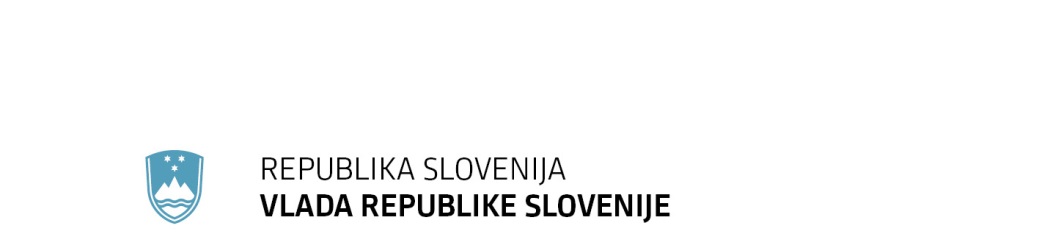 	F: +386 1 478 1607	E: gp.gs@gov.si	http://www.vlada.si/Številka: 	0100-647/2019/1Datum:	30. 8. 2019 Analiza plač v javnem sektorju za leto 2018Analizo je pripravilo Ministrstvo za javno upravo na podlagi drugega odstavka 39. člena Zakona o sistemu plač v javnem sektorju (Uradni list RS, št. 108/09 – uradno prečiščeno besedilo, 13/10, 59/10, 85/10, 107/10, 35/11 – ORZSPJS49a, 27/12 – odl. US, 40/12 – ZUJF, 46/13, 25/14 – ZFU, 50/14, 95/14 – ZUPPJS15, 82/15, 23/17 – ZDOdv, 67/17 in 84/18).Avgust, 2019Kazalo vsebine1	Uvod	32	Masa bruto plač	42.1	Neposredni uporabniki proračunov	92.1.1	Pravosodni in nevladni proračunski uporabniki	102.1.2	Vladni proračunski uporabniki	112.1.3	Občine	122.2	Posredni uporabniki proračunov	142.2.1	Javni zavodi	162.2.2	Javne agencije	182.2.3	Skladi in drugi izvajalci socialnega zavarovanja	192.2.4	Plačne podskupine	203	Delovna uspešnost	233.1	Izplačila za delovno uspešnost	243.2	Vrste delovne uspešnosti	304	Dodatki	435	Izplačila za delo preko polnega delovnega časa in dežurstvo	486	Sklepne ugotovitve	53UvodAnaliza temelji na podatkih, ki jih proračunski uporabniki v skladu s 40. členom Zakona o sistemu plač v javnem sektorju (Uradni list RS, št. 108/09 – uradno prečiščeno besedilo, 13/10, 59/10, 85/10, 107/10, 35/11 – ORZSPJS49a, 27/12 – odl. US, 40/12 – ZUJF, 46/13, 25/14 – ZFU, 50/14, 95/14 – ZUPPJS15, 82/15, 23/17 – ZDOdv, 67/17 in 84/18; v nadaljnjem besedilu ZSPJS) pošiljajo v informacijski sistem za posredovanje in analizo podatkov o plačah, drugih izplačilih ter številu zaposlenih v javnem sektorju (v nadaljnjem besedilu ISPAP). Vsebina analize zajema obračunane plače od januarja do decembra 2017 in 2018.Masa bruto plač ne vsebuje prispevkov delodajalcev v višini 16,1 %. Upoštevane so bruto plače, izplačane zaposlenim za delo v polnem delovnem času ali delovnem času, krajšem od polnega delovnega časa, ter za nadure in nadomestila plač, ki bremenijo delodajalca. Števila zaposlenih v javnem sektorju so izračunana na podlagi opravljenih ur. V analizi niso upoštevani podatki o zaposlenih, ki so bili odsotni z dela zaradi bolezni ali poškodbe več kot 30 dni oziroma je bilo zanje izplačano nadomestilo plače v breme zdravstvene zavarovalnice ali zaradi odsotnosti na podlagi predpisov o starševskem varstvu, in o zaposlenih, napotenih na delo v tujino. Med zaposlene v javnem sektorju spadajo javni uslužbenci in funkcionarji v javnem sektorju.Analiza obravnava tudi štiri tipe izplačil, ki so po Uredbi o enotni metodologiji in obrazcih za obračun in izplačilo plač v javnem sektorju (Uradni list RS, št. 14/09, 23/09, 48/09, 113/09, 25/10, 67/10, 105/10, 45/12, 24/13, 51/13, 12/14, 24/14, 52/14, 59/14, 24/15, 3/16, 70/16, 14/17, 68/17 in 6/19) opredeljeni kot:delovna uspešnost (tip izplačila D),dodatki (tip izplačila C),dežurstvo (tip izplačila O),delo preko polnega delovnega časa (tip izplačila E).Podatke o tem proračunski uporabniki posredujejo v sistem ISPAP. Analiza zajema podatke vseh proračunskih uporabnikov – neposrednih in posrednih – ter podatke skladov in drugih izvajalcev socialnega zavarovanja, saj morajo tudi ti poročati podatke o izplačanih plačah.V analizi se masa bruto plač nanaša na izvajanje javne službe in na izvajanje tržne dejavnosti (prodaja blaga in storitev na trgu), pri čemer podatki niso ločeni. Podatki o plačah in drugih izdatkih zaposlenim, ki jih izkazuje zaključni račun proračuna Republike Slovenije na trimestnih plačnih kontih, vsebujejo poleg podatkov o plačah in dodatkih tudi podatke o regresu za letni dopust, povračilu stroškov prehrane in prevoza na delo ter z dela, jubilejnih nagradah in solidarnostni pomoči, kar pa ni primerljivo s podatki o masi bruto plač, ki jih proračunski uporabniki posredujejo v sistem ISPAP. Metodologija zbiranja podatkov v sistemu ISPAP se torej vsebinsko razlikuje od metodologije zaključnih računov, zato podatki v analizi niso primerljivi s podatki zaključnega računa proračuna Republike Slovenije.Analiza se nanaša na javni sektor, ki ga po ZSPJS sestavljajo državni organi in samoupravne lokalne skupnosti, javne agencije, javni skladi, javni zavodi in javni gospodarski zavodi ter druge osebe javnega prava, ki so posredni uporabniki državnega proračuna ali proračuna lokalne skupnosti (prva točka 2. člena ZSPJS).Nekateri makroekonomski podatki za leti 2017 in 2018 so prikazani v preglednici 1.Preglednica 1: Makroekonomski podatki za leti 2017 in 2018Vira: * SURS/UMAR ** ISPAPOpomba 1: Definiciji javnega sektorja po MJU in SURS se razlikujeta.Opomba 2: Realna rast BDP v letu 2018 glede na leto 2017 znaša 4,5%Metodološka pojasnilaMasa bruto plač je seštevek bruto plač, ki so bile izplačane zaposlenim za delo v polnem delovnem času ali delovnem času, krajšem od polnega delovnega časa, ter za nadure in nadomestila plač, ki bremenijo delodajalca. V masi bruto plač so upoštevana tudi zaostala izplačila, tj. starejša od treh mesecev glede na mesec, za katerega je obračunana plača.Zaposlene osebe so javni uslužbenci oziroma funkcionarji, ki so vsaj enkrat v obravnavanem letu prejeli plačo.Število zaposlenih na podlagi opravljenih ur je izračunano iz ur mesečne delovne obveznosti in seštevka ur rednega dela, ur nadomestil v breme delodajalca, ur dela preko polnega delovnega časa in ur dežurnega dela.Povprečna plača je izračunana iz mase bruto plač in števila zaposlenih na podlagi opravljenih ur. Masa bruto plačOd leta 1994 do leta 2018 se je bruto plača na zaposlenega v dejavnostih javnih storitev realno povišala za 42,4 %, v dejavnostih zasebnega sektorja pa za 57,4 % (slika 1). Realna rast je v dejavnostih zasebnega sektorja višja za 15,1 odstotne točke. Slika 1: Kumulativna rast bruto plače na zaposlenega (v %) – realnoVira: SURS, preračuni UMAR____________________________________________________________________Preglednica 2: Struktura bruto mase plač in povprečno število zaposlenih, javni sektor, primerjava za leti 2017 in 2018Vir: ISPAPOpomba: Mase izplačil vsebujejo izplačila za javna delaMasa bruto plač se je leta 2018 povišala za 4,3 % (za 160,2 mio. EUR), povprečno število zaposlenih (zaposleni na podlagi opravljenih ur) pa za 2 % (za 3.289 zaposlenih). Na povišanje mase bruto plač so vplivali naslednji dejavniki:Zakon o ukrepih na področju plač in drugih stroškov dela za leto 2017 in drugih ukrepih v javnem sektorju (Uradni list RS, št. 88/16; v nadaljnjem besedilu ZUPPJS17), ki je bil uveljavljen 1. januarja 2017. Na navedeni podlagi so javni uslužbenci pravico do plače v skladu z višjim plačnim razredom, pridobljenim nazivom ali višjim nazivom pridobili 1. decembra 2017, kar je učinkovalo na maso plač vse leto 2018.Leta 2017 sta se vladna in sindikalna stran dogovorili za odpravo anomalij oziroma ustrezne uvrstitve v plačne razrede glede vrednotenja delovnih mest oziroma nazivov v javnem sektorju, in sicer na delovnih mestih, ki so uvrščena do vključno 26. plačnega razreda, in na delovnih mestih pooblaščenih uradnih oseb. 29. avgusta 2017 so bili v Uradnem listu RS, št. 46/17, objavljeni aneksi h kolektivnim pogodbam in uredbi, s katerimi so bile na zgoraj navedenih delovnih mestih odpravljene anomalije pri vrednotenju delovnih mest in nazivov. Javni uslužbenci, ki so zasedali delovna mesta, na katerih so bile anomalije odpravljene, so skladno z osmim odstavkom IV. točke Dogovora (Dogovor o ukrepih na področju stroškov dela in drugih ukrepih v javnem sektorju) imeli pravico do poračuna od 1. julija 2017 na delovnih mestih, ki so bila pred spremembo uvrstitve zaradi odprave anomalij uvrščena do vključno 26. (izhodiščnega) plačnega razreda, oziroma pravico do izplačila s 1. oktobrom 2017 na delovnih mestih, ki so bila pred spremembo uvrstitve zaradi odprave anomalij uvrščena nad 26. (izhodiščnim) plačnim razredom. Masa bruto plač se je povečala tudi zaradi realizacije Sporazuma o začasni prekinitvi stavkovnih aktivnosti št. 101-12/2016/149 z dne 5. decembra 2016, na podlagi katerega je bil sklenjen Aneks k posebnemu tarifnemu delu Kolektivne pogodbe za zdravnike in zobozdravnike v Republiki Slovenije (Uradni list RS, št. 16/17), s katerim so se nekatera delovna mesta črtala ter oblikovala nova delovna mesta zdravnikov in zobozdravnikov z višjimi izhodiščnimi plačnimi razredi. Posledično so imeli zdravniki in zobozdravniki na omenjenih delovnih mestih v zadnji četrtini leta 2017 in v celotnem letu 2018 višje osnovne plače.Na rast mase bruto plač v letu 2018 sta vplivala povečanje števila zaposlenih (na podlagi opravljenih ur), saj se je le to število povišalo za 2%.Na rast mase plač je vplivalo tudi povišanje izplačil za delovno uspešnost (npr.  uspešnost-D050 tretji odstavek 59. člena ZSSloV se je povišala za več kot 7 mio EUR) ter zvišanja izplačil za dodatke (za 3,4 % oziroma 11,6 mio EUR )  ter nadurnega dela (za okoli 12 mio EUR).  V posameznih dejavnostih javnega sektorja so indeksi rasti mase bruto plač različni. Kot je razvidno iz preglednice 3, se je masa bruto plače pri neposrednih uporabnikih proračunov povečala za 3,8 %, pri posrednih uporabnikih proračunov pa za 4,5 %.Preglednica 3: Masa bruto plač (v EUR) in število zaposlenih po podskupinah dejavnosti proračunskih uporabnikov za leti 2017 in 2018 Vir: ISPAP* Povprečno število zaposlenih na podlagi opravljenih ur.Neposredni uporabniki proračunovV to podskupino spadajo nevladni, vladni in pravosodni proračunski uporabniki kot uporabniki državnega proračuna ter občine s krajevnimi skupnostmi kot neposredni uporabniki občinskih proračunov. Masa bruto plač neposrednih uporabnikov proračunov je leta 2018 znašala 993 mio. EUR in je za 36 mio. EUR večja kot leta 2017 (indeks 103,8).V letu 2018 število zaposlenih na podlagi opravljenih ur pri neposrednih uporabnikih proračunov pomeni slabo četrtino (23,8 %) vseh zaposlenih v javnem sektorju. Število zaposlenih na podlagi opravljenih ur se je povečalo za 0,2 %, medtem ko je število zaposlenih ostalo na enaki ravni (preglednica 2a).Preglednica 2a: Število zaposlenih oseb in zaposlenih na podlagi opravljenih ur za leti 2017 in 2018, neposredni uporabniki proračunov Vir: ISPAPPravosodni in nevladni proračunski uporabnikiPravosodnih proračunskih uporabnikov je 39. Sem spadajo sodišča, tožilstva, državno odvetništvo, državnotožilski svet in sodni svet. Leta 2018 je bilo pri teh proračunskih uporabnikih zaposlenih 2,8 % vseh zaposlenih v javnem sektorju (zaposlenih na podlagi opravljenih ur), znesek mase bruto plač pa je pomenil 3,3 % celotne mase bruto plač javnega sektorja. Število zaposlenih na podlagi opravljenih ur je večje za 0,65 %, masa bruto plač pa za 2,55 %.Nevladnih proračunskih uporabnikov je bilo 13. Med nevladne proračunske uporabnike spadajo:–	Fiskalni svet, –	Državna revizijska komisija za revizijo postopkov oddaje javnih naročil, –	Državna volilna komisija, –	Državni svet Republike Slovenije, –	Državni zbor Republike Slovenije, –	Informacijski pooblaščenec, –	Komisija za preprečevanje korupcije,–	Nacionalna agencija Republike Slovenije za kakovost v visokem šolstvu,–	Računsko sodišče Republike Slovenije, –	Slovenska akademija znanosti in umetnosti, –	Urad predsednika Republike Slovenije, –	Ustavno sodišče Republike Slovenije, –	Varuh človekovih pravic Republike Slovenije.Znesek mase bruto plač nevladnih proračunskih uporabnikov je večji za 3,91 %, število zaposlenih na podlagi opravljenih ur pa za 1,44 %. Masa bruto plač se je najbolj povečala v Fiskalnem svetu (za slabih 80 %), pri čemer se je tudi število zaposlenih na podlagi opravljenih ur povečalo za slabih 52 %. Fiskalni svet je začel delovati leta 2017. Prvo poročanje plač v sistem ISPAP se je začelo aprila 2017, medtem ko podatki za leto 2018 vključujejo vse mesece.Število zaposlenih na podlagi opravljenih ur in masa bruto plač sta se najbolj zmanjšala na Uradu predsednika republike (masa bruto plač je bila manjša za 2 %, število zaposlenih pa za 3,4 %).Preglednica 4: Masa bruto plač in število zaposlenih za vse proračunske uporabnike ter za pravosodne in nevladne proračunske uporabnike za leti 2017 in 2018 Vir: ISPAP* Povprečno število zaposlenih na podlagi opravljenih ur.Vladni proračunski uporabnikiK vladnim proračunskim uporabnikom (organi državne uprave) spadajo vladne službe, ministrstva in organi v sestavi ter upravne enote. V organih državne uprave je bila masa bruto plač večja za 4 %. Število zaposlenih na podlagi opravljenih ur se je povečalo za 0,1 % (za 35 zaposlenih na podlagi opravljenih ur). Leta 2018 je bilo med vladnimi službami 13 proračunskih uporabnikov, ki so posredovali podatke o plačah v ISPAP, in sicer so to:–	Generalni sekretariat Vlade Republike Slovenije,–	Kabinet predsednika Vlade Republike Slovenije,–	Protokol Republike Slovenije,–	Služba Vlade Republike Slovenije za razvoj in evropsko kohezijsko politiko,–	Služba Vlade Republike Slovenije za zakonodajo,–	Statistični urad Republike Slovenije,–	Urad Republike Slovenije za makroekonomske analize in razvoj,–	Urad Vlade Republike Slovenije za komuniciranje,–	Urad Vlade Republike Slovenije za narodnosti,–	Urad Vlade Republike Slovenije za Slovence v zamejstvu in po svetu,–	Urad Vlade Republike Slovenije za varovanje tajnih podatkov,–	Urad Vlade Republike Slovenije za oskrbo in integracijo migrantov,–	Zagovornik načela enakosti.Preglednica 5: Masa bruto plač in število zaposlenih v organih državne uprave ter primerjava s podatki vseh proračunskih uporabnikov za leti 2017 in 2018Vir: ISPAP , * Povprečno število zaposlenih na podlagi opravljenih ur.Leta 2018 se je masa plač v organih državne uprave povečala za 4 %, največ na ministrstvih in organih v sestavi ministrstev. Število proračunskih uporabnikov se je na ministrstvih in organih v sestavi ministrstev povečalo, in sicer za proračunskega uporabnika Uprave Republike Slovenije za probacijo. Vseh proračunskih uporabnikov v ministrstvih in organih v sestavi ministrstev je bilo 49.Na ministrstvih in v organih v sestavi se je masa bruto plač povečala za 4,25 %, število zaposlenih na podlagi opravljenih ur pa za 0,12 %. Na upravnih enotah (58 upravnih enot) se je masa bruto plač povečala za 1,24 %, število zaposlenih pa se je zmanjšalo za 0,6 %.ObčineV občinah se je masa bruto plač povišala za 3,7 % (za 4,3 mio. EUR) (preglednica 3). Podatek zajema tudi bruto plače, ki so bile namenjene javnim delom. Te pomenijo slabe 2,3 % bruto plač občin. Masa bruto plač, namenjena javnemu delu, je v občinah leta 2017 znašala 3,2 mio. EUR, leta 2018 pa 2,7 mio. EUR.Občin, katerih masa bruto plač se je povišala za več kot 10 %, je bilo 36. V večini navedenih občin se je povečalo tudi število zaposlenih na podlagi opravljenih ur, ki ne vključujejo javnih del.Preglednica 6: Občine z več kot 10-odstotno rastjo mase bruto plačeVir: ISPAP* Povprečno število zaposlenih na podlagi opravljenih ur; podatki ne zajemajo javnih del.Podatki za mestne občine so predstavljeni v preglednici 6a. Masa bruto plač se je največ povečala v Mestni občini Slovenj Gradec in Mestni občini Novo mesto. Število zaposlenih na podlagi opravljenih ur se je najbolj povečalo v Mestni občini Maribor (preglednica 6a).Preglednica 6a: Masa bruto plač in število zaposlenih na podlagi opravljenih ur v mestnih občinah za leti 2017 in 2018 Vir: ISPAP* Povprečno število zaposlenih na podlagi opravljenih ur; podatki ne zajemajo javnih del.Posredni uporabniki proračunovPosredni uporabniki proračunov pridobivajo sredstva za financiranje iz državnega proračuna ali občinskih proračunov, Zavoda za zdravstveno zavarovanje Slovenije ali Zavoda za pokojninsko in invalidsko zavarovanje Slovenije ter drugih virov. K posrednim uporabnikom proračunov spadajo javni zavodi, javne agencije, skladi in drugi izvajalci socialnega zavarovanja ter samoupravne narodnostne skupnosti, katerih ustanovitelj in lastnik je država oziroma občina in ki izvajajo javno službo ali dejavnost v javnem interesu ali druge naloge, s katerimi se izvajajo javne funkcije. Posredni uporabniki proračunov so združeni v podskupine dejavnosti, ki so prikazane v preglednici 7.Na področju socialnega varstva se je število proračunskih uporabnikov zelo zmanjšalo. Z reorganizacijo je bilo ustanavljenih 16 novih centrov za socialno delo. Iz 62 centrov za socialno delo kot samostojnih proračunskih uporabnikov pa se je oblikovalo 63 enot, ki spadajo k novoustanovljenim centrom za socialno delo.  Preglednica 7: Število posrednih uporabnikov proračunov po dejavnostih javnega sektorja za leti 2017 in 2018Vir: ISPAPDelež mase bruto plač posrednih uporabnikov proračunov predstavlja nekaj več kot 74 % mase bruto plač celotnega javnega sektorja. Delež zaposlenih (na podlagi opravljenih ur) pri posrednih uporabnikih proračuna je nekoliko večji kot 75 % vseh zaposlenih v javnem sektorju (preglednica 8).Preglednica 8: Masa bruto plač in število zaposlenih za leti 2017 in 2018, posredni uporabniki proračunov Vir: ISPAP* Povprečno število zaposlenih na podlagi opravljenih ur.Masa bruto plač posrednih uporabnikov proračuna je bila leta 2018 večja za slabih 124 mio. EUR (za 4,46 %), število zaposlenih na podlagi opravljenih ur pa za 2,41 % (preglednica 8). Masa bruto plač, namenjena javnim delom, ki so jih zaposleni opravljali pri posrednih uporabnikih proračuna, je leta 2018 znašala 13 mio. EUR, od tega je največji delež na področju vzgoje in izobraževanja (44,8 % od 13 mio. EUR).Slika 3 prikazuje letne indekse mase bruto plač in indekse števila zaposlenih na podlagi opravljenih ur, in sicer za štiri podskupine posrednih uporabnikov proračunov: javne zavode, javne agencije, javne sklade in druge izvajalce socialnega varstva ter samoupravne narodnostne skupnosti. Slika 3: Masa bruto plač in število zaposlenih – indeksi 2018/2017_____________________________________________________________________ ______________________________________________________________________________________________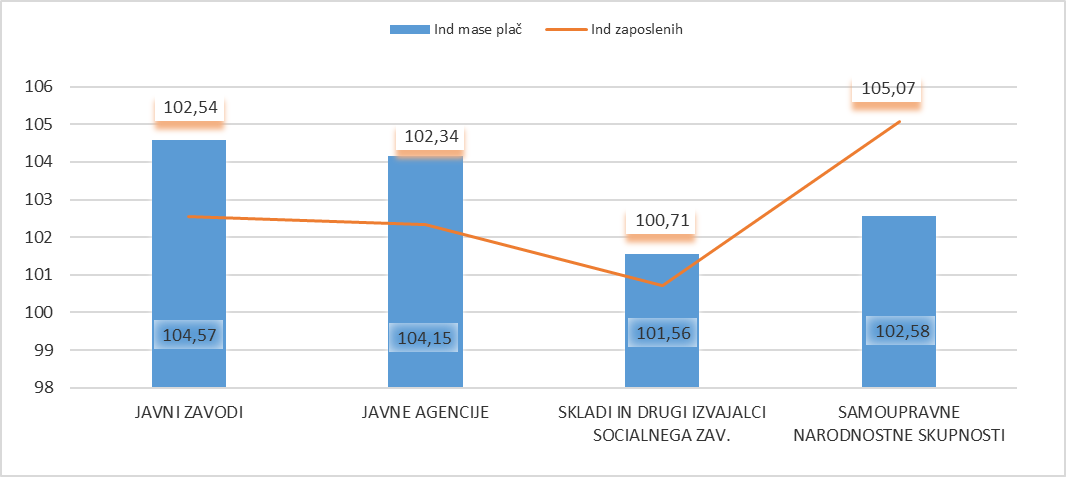 Vir: ISPAP* Indeks števila zaposlenih, izračunan iz povprečnega števila zaposlenih na podlagi opravljenih ur.Javni zavodiV javnih zavodih se je masa bruto plač povišala za 4,5 %, število zaposlenih na podlagi opravljenih ur pa za 2,4 %. Od desetih področij, na katerih se opravljajo javne storitve, se je masa bruto plač najbolj povečala na področju malega gospodarstva in turizma (za 32 % oziroma za 1,3 mio. EUR). V tej dejavnosti se je povečalo število proračunskih uporabnikov in posledično število zaposlenih za 32 (na podlagi opravljenih ur), pri čemer je treba pripomniti, da se je močno zmanjšalo število zaposlenih, ki so opravljali javna dela v tej dejavnosti javnega sektorja (z 61 v letu 2017 na 10 zaposlenih v letu 2018, izračunanih na podlagi opravljenih ur). V tej dejavnosti javnega sektorja gre za proračunske uporabnike, ki opravljajo dejavnost na lokalni ravni in katerih ustanoviteljice so občine. Zaposleni zasedajo delovna mesta plačne skupine J – spremljajoča delovna mesta in podskupine I01 – strokovni delavci – agencije, skladi itd., ki so bila uvrščena do 26. plačnega razreda do julija 2017. Učinki odprave anomalije (v letu 2017) pri vrednotenju delovnih mest so vplivali na povečanje mase plač v letu 2017 le od julija do decembra 2017, medtem ko so leta 2018 vplivali na celotno leto.  Sledi področje javnega reda in varnosti z 11-odstotno rastjo (slika 4). Za to področje velja podobno kot za dejavnosti malega gospodarstva in turizma. Večina zaposlenih je zasedala delovna mesta plačne podskupine I01 (strokovni delavci – agencije, skladi itd.) in J01 (strokovni delavci – spremljajoča delovna mesta). Poleg navedenega je področje opravljanja te javne službe zelo nepredvidljivo in posledično prihaja do povečanega obsega dela.Na področju dejavnosti okolja in prostora sta se masa plač in število zaposlenih povečala  za 10 %.Slika 4: Masa bruto plač in število zaposlenih v javnih zavodih po področjih dejavnosti, spremembe 2018/2017 (v %)_____________________________________________________________________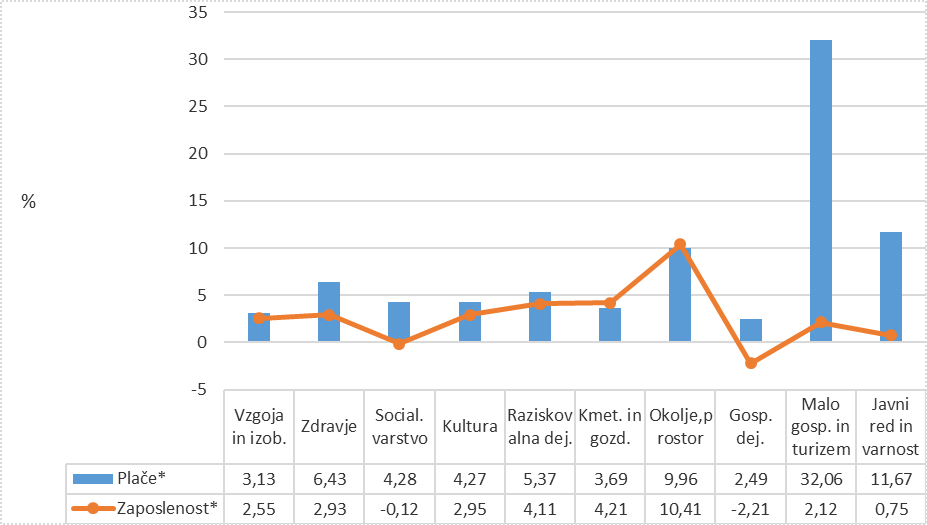 ______________________________________________________________________________________________Vir: ISPAP* Rast/padec števila zaposlenih, izračunan iz povprečnega števila zaposlenih na podlagi opravljenih ur. Število zaposlenih v celotnem javnem sektorju, ki opravljajo javna dela, se je leta 2018 zmanjšalo za 11 %, masa plač za 9,7 %. Večina javnih del v javnem sektorju (80 %; 1.257 zaposlenih od 1.572) je bila opravljena v javnih zavodih. V javnih zavodih pomeni javno delo 1 % zaposlenih, kar je izračunano na podlagi opravljenih ur (preglednica 9).Preglednica 9: Masa bruto plač in število zaposlenih v javnih zavodih po področjih dejavnosti in indeksi 2018/2017 Vir: ISPAP* Povprečno število zaposlenih na podlagi opravljenih ur.Javne agencijePodatki javnih agencij o masi bruto plač in številu zaposlenih za leto 2018 se nanašajo na 17 javnih agencij. To so:Agencija RS za javnopravne evidence in storitve,Agencija za javni nadzor nad revidiranjem,Agencija za komunikacijska omrežja in storitve RS,Agencija za trg vrednostnih papirjev,Agencija za zavarovalni nadzor,Javna agencija RS za spodbujanje podjetništva, inovativnosti, razvoja, investicij in turizma (SPIRIT),Javna agencija RS za energijo,Javna agencija RS za varnost prometa,Javna agencija RS za varstvo konkurence,Javna agencija RS za zdravila in medicinske pripomočke,Javna agencija za civilno letalstvo RS,Javna agencija za knjigo RS,Javna agencija za raziskovalno dejavnost RS,Javna agencija za železniški promet RS,Javna razvojna agencija občine Ormož,Slovenski filmski center, javna agencija RS,Javna agencija RS za trženje in promocijo turizma.Masa bruto plač se je v javnih agencijah leta 2018 povečala za 4,15 %, število zaposlenih na podlagi opravljenih ur pa za 2,34 %. Delež zaposlenih na podlagi opravljenih ur v javnih agencijah je znašal 0,56 % vseh zaposlenih v javnem sektorju. Delež mase bruto plač je znašal 0,71 % (preglednica 10).Preglednica 10: Masa bruto plač, število zaposlenih z indeksi in deleži za leti 2017 in 2018Vir: ISPAP* Povprečno število zaposlenih na podlagi opravljenih ur.Skladi in drugi izvajalci socialnega zavarovanjaLeta 2017 je bilo v tej podskupini 17 proračunskih uporabnikov. To so: Eko sklad, Slovenski okoljski javni sklad,Javni jamstveni, preživninski in invalidski sklad RS,Javni medobčinski stanovanjski sklad Maribor,Javni sklad RS za kulturne dejavnosti,Javni sklad RS za podjetništvo,Javni sklad RS za razvoj kadrov in štipendije,Javni sklad RS za regionalni razvoj in razvoj podeželja,Javni stanovanjski sklad Mestne občine Koper,Javni stanovanjski sklad Mestne občine Ljubljana,Javni stanovanjski sklad Mestne občine Murska Sobota,Sklad RS za nasledstvo,Sklad za financiranje razgradnje Nuklearne elektrarne Krško in odlaganje radioaktivnih odpadkov iz Nuklearne elektrarne Krško,Stanovanjski sklad Mestne občine Nova Gorica,Stanovanjski sklad RS,Zavod RS za zaposlovanje,Zavod za pokojninsko in invalidsko zavarovanje Slovenije,Zavod za zdravstveno zavarovanje Slovenije.Masa bruto plač v skladih in pri drugih izvajalcih socialnega zavarovanja se je leta 2018 povečala za 1,54 %, število zaposlenih na podlagi opravljenih ur pa za 0,67 %. Preglednica 11: Masa bruto plač in število zaposlenih v skladih in pri drugih izvajalcih socialnega zavarovanja za leti 2017 in 2018Vir: ISPAP* Število zaposlenih na podlagi opravljenih ur.Plačne podskupinePlačne skupine in plačne podskupine opredeljuje 7. člen ZSPJS. Plačno skupino sestavljajo funkcije oziroma delovna mesta in nazivi, značilni za dejavnost, oziroma istovrstna delovna mesta v vseh dejavnostih. Plačna skupina se glede na skupne značilnosti funkcij, delovnih mest in nazivov deli na plačne podskupine. Največ zaposlenih je v plačni podskupini D02 – predavatelji višjih strokovnih šol, srednješolski in osnovnošolski učitelji ter drugi strokovni delavci (16,28 %). Posledično je v tej plačni podskupini največji delež mase bruto plač v celotnem javnem sektorju (17,80 %). Število zaposlenih na podlagi opravljenih ur se je v tej plačni podskupini povečalo za 2,8 % (preglednica 12).Druga obsežnejša plačna podskupina po deležu zaposlenih je J03 – ostali strokovno-tehnični delavci – spremljajoča delovna mesta, kjer je zaposlenih 12,1 % vseh zaposlenih (na podlagi opravljenih ur), njihov delež mase bruto plač v celotnem javnem sektorju pa znaša 6,54 %. Število zaposlenih na podlagi opravljenih ur se je povečalo za 0,7 %.V plačni podskupini E03 je zaposlenih 16.461 medicinskih sester in babic (9,71 % vseh zaposlenih), njihov delež mase bruto plač znaša 8,85 %. Sledita plačna podskupina C02 – uradniki v državni upravi, upravah pravosodnih organov in upravah lokalnih skupnosti s 7-odstotnim deležem zaposlenih in 7,9-odstotnim deležem mase bruto plač ter plačna skupina J01 – strokovni delavci – spremljajoča delovna mesta s 6-odstotnim deležem mase bruto plač in 6,7-odstotnim deležem zaposlenih v javnem sektorju.Preglednica 12: Masa bruto plač in število zaposlenih na podlagi opravljenih ur po plačnih podskupinah za leti 2017 in 2018Vir: ISPAP* Za leto 2017 seštevek števila zaposlenih ni enak povprečnemu številu zaposlenih (166.355), ker je za plačno podskupino K01 letno povprečje izračunano na štiri mesece. Delovna mesta v plačni skupini K so bila določena z Aneksom h Kolektivni pogodbi za dejavnost obvezne socialne varnosti – tarifni del (Uradni list RS, št. 46/17). Predhodno so bila ta delovna mesta del plačne skupine I. Slika 5 prikazuje zneske mesečne povprečne plače na zaposlenega, izračunane na podlagi opravljenih ur, in sicer po plačnih podskupinah. Povprečna plača v javnem sektorju je za leto 2018 znašala 1.913,36 EUR in je višja glede na leto 2017 za 1,53 % (slika 5). Slika 5: Povprečna mesečna bruto plača po plačnih podskupinah za leto 2018 (v EUR)_____________________________________________________________________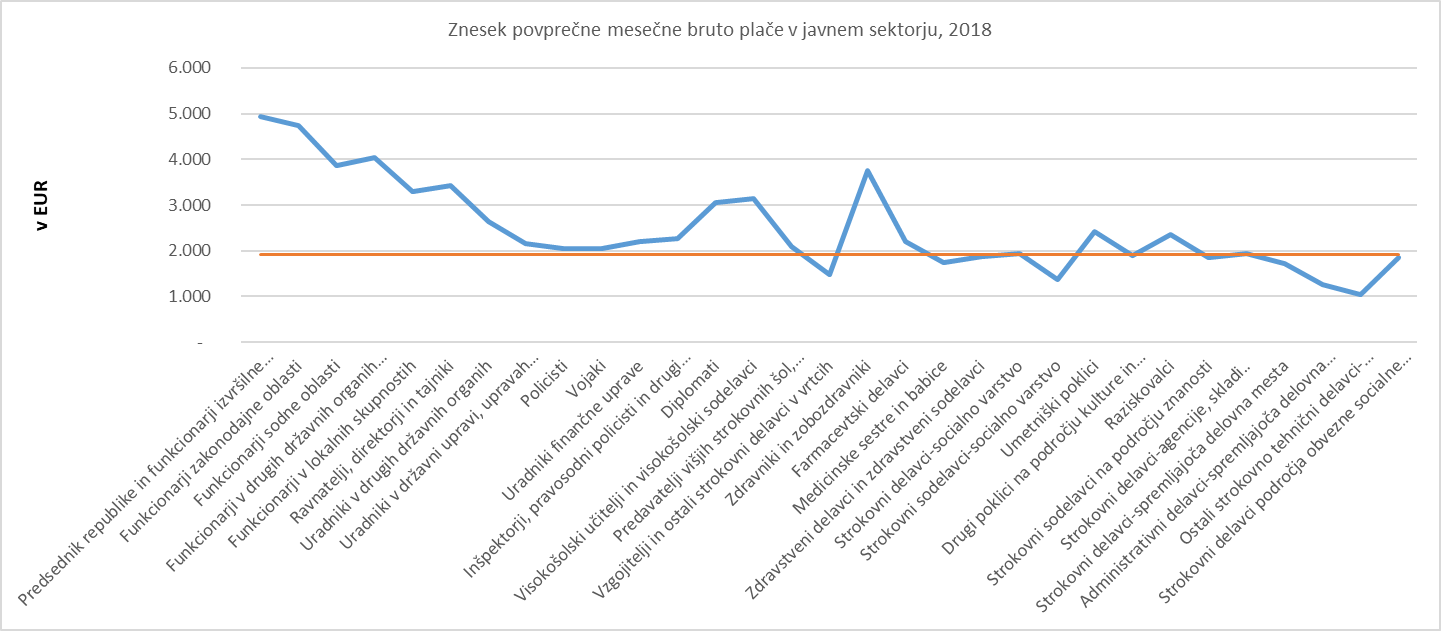 _______________________________________________________________________________________________Vir: ISPAP* Pri izračunu povprečne plače so upoštevana samo redna izplačila. Zaostala izplačila (starejša od dveh mesecev glede na obračunski mesec) so izvzeta. Povprečne mesečne bruto plače so bile nižje od povprečne mesečne bruto plače celotnega javnega sektorja v desetih plačnih podskupinah, in sicer:J03 – ostali strokovno tehnični delavci – spremljajoča delovna mesta, nižja za 875 EUR,J02 – administrativni delavci – spremljajoča delovna mesta, nižja za 652 EUR,F02 – strokovni sodelavci – socialno varstvo, nižja za 536 EUR,D03 – vzgojitelji in ostali strokovni delavci v vrtcih, nižja za 429 EUR,J01 – strokovni delavci – spremljajoča delovna mesta, nižja za 190 EUR,E03 – medicinske sestre in babice, nižja za 171 EUR,H02 – strokovni sodelavci na področju znanosti 59 EUR,K01 – strokovni delavci – področje obvezne socialne varnosti 52 EUR,E04 – zdravstveni delavci in zdravstveni sodelavci 35 EUR,G02 – drugi poklici na področju kulture in informiranja 8 EUR.Podatki izkazujejo, da so povprečne plače v plačni podskupini J03 – ostali strokovno tehnični delavci – spremljajoča delovna mesta občutno nižje od povprečne plače javnega sektorja. Razhajanja je mogoče pripisati dejstvu, da javni uslužbenci na teh delovnih mestih opravljajo spremljajoče naloge, ki so praviloma nižje vrednotene od delovnih mest v drugih plačnih podskupinah (7. člen ZSPJS). Podobna ugotovitev velja tudi za plačno podskupino J02Delovna uspešnostZSPJS v 21. členu določa tri vrste delovne uspešnosti:redno delovno uspešnost,delovno uspešnost iz naslova povečanega obsega dela,delovno uspešnost iz naslova prodaje blaga in storitev na trgu.Tako kot v letu 2017 se tudi izplačila za redno delovno uspešnost v letu 2018 niso izplačevala (2. člen ZUPPJS17).ZSPJS določa, da se javnemu uslužbencu lahko izplača del plače tudi za delovno uspešnost iz naslova povečanega obsega dela, če je javni uslužbenec opravil delo, ki presega pričakovane rezultate v posameznem mesecu, če je tako mogoče zagotoviti racionalnejše izvajanje nalog. Izplačilo je možno pod pogoji, da se povečan obseg dela opravi pri opravljanju rednih delovnih nalog ali v okviru projekta, da je povečan obseg dela ali projekt načrtovan v programu dela in predviden v finančnem načrtu proračunskega uporabnika ter da so za izplačilo zagotovljena finančna sredstva. Do povečanega obsega pride tudi, kadar gre za nadomeščanje daljših odsotnosti zaposlenih, opravljanje nalog zaradi nezasedenega sistemiziranega delovnega mesta in v primeru izvajanja posebnega projekta. Pogoji, merila in obseg izplačila za delovno uspešnost iz naslova povečanega obsega dela so določeni z Uredbo o delovni uspešnosti iz naslova povečanega obsega dela za javne uslužbence. Do 31. decembra 2018 višina dela plače javnega uslužbenca za plačilo delovne uspešnosti pri opravljanju rednih delovnih nalog uporabnika proračuna ali projekta, načrtovanega v okviru sprejetega finančnega načrta uporabnika proračuna, znaša največ 20 % njegove osnovne plače. Če se javnemu uslužbencu izplačuje del plače za plačilo delovne uspešnosti iz naslova povečanega obsega dela tudi iz naslova in sredstev posebnega projekta, lahko del plače znaša skupno (iz obeh naslovov) največ 30 % njegove osnovne plače (3. člen ZUPPJS17).ZSPJS določa tudi, da se javnim uslužbencem v javnih vzgojno-izobraževalnih zavodih in visokošolskih zavodih lahko v okviru povečanega obsega dela določi obseg dodatne tedenske učne obveznosti oziroma obseg dodatne tedenske pedagoške obveznosti le v obsegu in pod pogoji, določenimi z zakoni, ki urejajo organizacijo ter financiranje vzgoje in izobraževanja oziroma visokošolskega izobraževanja. Tako izplačilo je namreč plačilo za delo, ki ga enostransko odredi predstojnik, in se v tem pomembno razlikuje od siceršnje delovne uspešnosti iz naslova povečanega obsega dela.Do izplačila delovne uspešnosti iz naslova prodaje blaga in storitev na trgu so upravičene javne agencije, javni skladi, javni zavodi in javni gospodarski zavodi ter druge osebe javnega prava, ki so posredni uporabniki državnega proračuna ali proračuna lokalne skupnosti, ki poleg sredstev za izvajanje javne službe pridobivajo tudi sredstva s prodajo blaga in storitev na trgu. Proračunski uporabniki lahko izplačajo sredstva za tako delovno uspešnost samo ob pogoju, da v letnem poročilu izkazujejo vsaj izravnane prihodke in odhodke iz izvajanja javne službe ter vsaj izravnane prihodke in odhodke od prodaje blaga in storitev na trgu.Izplačila za delovno uspešnostLeta 2018 se izplačila za redno delovno uspešnost, kot je bilo že navedeno, niso izplačevala, sta se pa izplačevali dve vrsti izplačil za delovno uspešnost: delovna uspešnost iz naslova povečanega obsega dela ter delovna uspešnost iz naslova prodaje blaga in storitev na trgu. Sredstva za delovno uspešnost so se leta 2018 v javnem sektorju povečala za 15,6 mio. EUR (za 18,4 %), od tega pri neposrednih uporabnikih proračunov za 8,3 mio. EUR, pri posrednih uporabnikih pa za 7,3 mio. EUR (preglednica 13).Leta 2018 so izplačila za delovno uspešnost (vse vrste delovne uspešnosti) znašala 2,6 % mase bruto plač. Leta 2018 so se glede na leto 2017 izplačila za delovno uspešnost nominalno največ povečala na ministrstvih in organih v sestavi ministrstev, in sicer za slabih 100 % (za 7,9 mio. EUR). Gre za povečan obseg dela na podlagi tretjega odstavka 59. člena Zakona o službi v Slovenski vojski (10,3 mio. EUR) ter za delovno uspešnost zaradi povečanega obsega dela in zaradi sodelovanja na projektih, ki niso posebni projekti, ki je bil izplačan na Ministrstvu za notranje zadeve, Policija v višini 2,1 mio. EUR.Preglednica 13: Izplačila za delovno uspešnost po podskupinah proračunskih uporabnikov za leti 2017 in 2018 (v EUR) Vir: ISPAPPovprečni letni znesek za delovno uspešnost na zaposlenega (osebo, ki je prejela plačo) znaša od 64 EUR v pravosodju do 815 EUR na področju izobraževanja.Zaposleni v javnih zavodih vzgoje, izobraževanja in športa so prejeli letno v povprečju 240 EUR več, kot znaša povprečje javnega sektorja, pri čemer je treba upoštevati, da lahko zaposleni na področju izobraževanja poleg izplačila za običajno delovno uspešnost zaradi povečanega obsega dela prejmejo tudi izplačila za delovno uspešnost zaradi povečane učne oziroma pedagoške obveznosti, ki je značilna le za to dejavnost javnega sektorja. Zaposleni s področja gospodarskih dejavnosti so prejeli povprečno letno delovno uspešnost 784 EUR, kar je za 207 EUR več od povprečja javnega sektorja (povprečno izplačilo za letno delovno uspešnost za javni sektor znaša 576 EUR) (slika 6).Slika 6: Povprečna letna izplačila za delovno uspešnost na zaposlenega* po dejavnostih javnega sektorja za leto 2018_____________________________________________________________________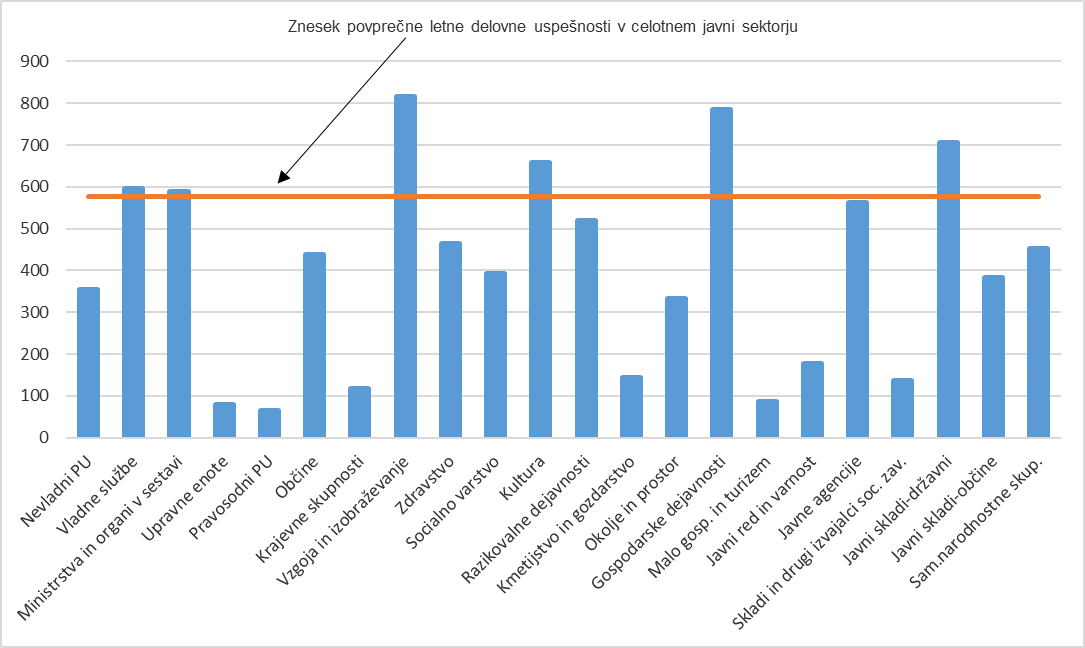 ______________________________________________________________________________________________Vir: ISPAP* Zaposleni pomeni javnega uslužbenca – osebo.Tako kot leta 2017 je bilo tudi leta 2018 največ izplačil za delovno uspešnost novembra, najmanj pa v poletnih mesecih. Takrat zaposleni na področju vzgoje in izobraževanja ne prejemajo izplačil za delovno uspešnost zaradi povečane učne oziroma pedagoške obveznosti (D070). Leta 2018 so izplačila za delovno uspešnost od aprila precej večja, v povprečju 1,4 mio. EUR, predvsem zaradi izplačil na ministrstvih in organih v sestavi ministrstev.  Slika 7: Gibanje izplačil za delovno uspešnost (vse vrste delovne uspešnosti) po mesecih za leti 2017 in 2018 (v mio. EUR)_____________________________________________________________________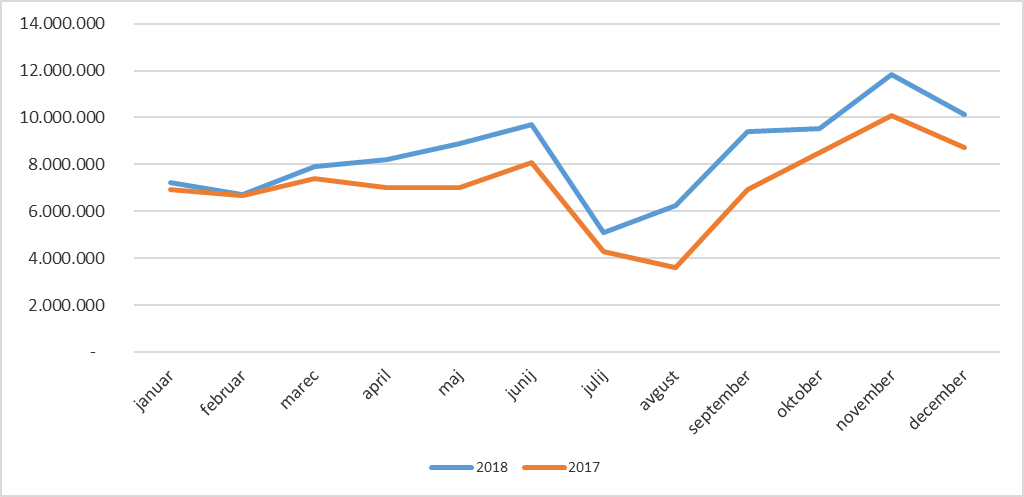 ________________________________________________________________Vir: ISPAPPreglednica 13a navaja število zaposlenih, ki so prejeli izplačilo za delovno uspešnost glede na število oseb, ki so prejele plačo leta 2018. Od 174.627 oseb, ki so prejele plačo, je četrtina prejela izplačilo za delovno uspešnost. Preglednica 13a: Število zaposlenih, ki so prejeli izplačilo za delovno uspešnost, in število oseb, ki so prejele plačo po dejavnostih javnega sektorja leta 2018Vir: ISPAPSamo enkrat je to izplačilo prejelo 16.252 zaposlenih (8,4 % od vseh zaposlenih, ki so vsaj enkrat prejeli plačo). Največ zaposlenih je prejemalo izplačila za delovno uspešnost (katerokoli vrsto delovne uspešnosti) deset mesecev (19.142 oseb oziroma slabih 10 % od vseh zaposlenih, ki so vsaj enkrat prejeli plačo) (slika 8). Slika 8: Deleži zaposlenih in število prejemov izplačil za delovno uspešnost za leto 2018_________________________________________________________________________________________________________________________________________Vir: ISPAP.* Delež je izračunan na podlagi števila zaposlenih (osebe), ki so vsaj enkrat prejeli izplačilo za delovno uspešnost, in zaposlenih (osebe), ki so vsaj enkrat prejeli plačo.Slika 9 prikazuje primerjavo deležev zneskov za delovno uspešnost z deleži zaposlenih po dejavnostih javnega sektorja. Največji delež zaposlenih, ki so prejeli plačo, je na področju vzgoje in izobraževanja. Posledično je bilo na tem področju izplačanih največ izplačil za delovno uspešnost (52 %).Slika 9: Deleži izplačil za delovno uspešnost in deleži zaposlenih po dejavnostih javnega sektorja za leto 2018_____________________________________________________________________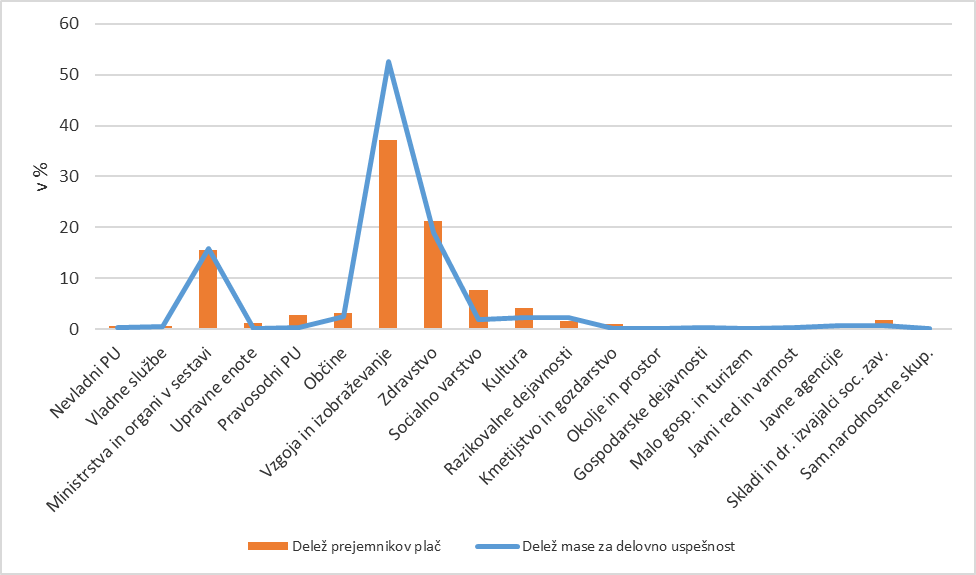 _______________________________________________________________________________________________Vir: ISPAPVrste delovne uspešnosti ZSPJS v 21. členu opredeljuje tri vrste delovne uspešnosti, in sicer redno delovno uspešnost, delovno uspešnost iz naslova povečanega obsega dela ter delovno uspešnost iz naslova prodaje blaga in storitev na trgu. Zaradi specifičnih razlik v dejavnostih javnega sektorja, posebnosti izplačevanja in potreb evidentiranja ter analiziranja je delovna uspešnost v uredbi določena z različnimi vrstami delovne uspešnosti, ki so prikazane v preglednici 14.Preglednica 14: Zneski po vrstah delovne uspešnosti za leti 2017 in 2018 (v EUR)Vir: ISPAPV strukturi vrst izplačil za delovno uspešnost ima največji delež delovna uspešnost zaradi povečanega obsega dela (D020), in sicer 39 %. Znesek delovne uspešnosti v višini 39,3 mio. EUR pod šifro D020 je bil izplačan vsem javnim uslužbencem, razen plačni skupini B – poslovodni organi. Izplačila iz tega naslova so se leta 2018 glede na leto 2017 povečala za 13,6 %. Podlaga za izplačilo delovne uspešnosti iz naslova povečanega obsega dela sta 22.d člen ZSPJS, ki določa, da uporabniki proračuna lahko izplačajo sredstva za delovno uspešnost, če imajo v ta namen na voljo sredstva iz prihrankov, ki nastanejo zaradi odsotnosti javnih uslužbencev ali nezasedenih delovnih mest, za katera so bila predvidena sredstva v finančnem načrtu uporabnika proračuna, in sredstva za posebne projekte, ter 3. člen Zakona o ukrepih na področju plač in drugih stroškov dela za leto 2017 in drugih ukrepih v javnem sektorju (ZUPPJS17), ki določa, da lahko višina dela plače javnega uslužbenca za plačilo delovne uspešnosti pri opravljanju rednih delovnih nalog uporabnika proračuna ali projekta, načrtovanega v okviru sprejetega finančnega načrta uporabnika proračuna, znaša največ 20 % njegove osnovne plače. Če se javnemu uslužbencu izplačuje del plače za plačilo delovne uspešnosti iz naslova povečanega obsega dela tudi iz naslova in sredstev posebnega projekta, lahko del plače znaša skupno (iz obeh naslovov) največ 30 % njegove osnovne plače. Prav tako pa je ZUPPJS17 določil, da za izplačilo delovne uspešnosti iz naslova povečanega obsega dela pri opravljanju rednih delovnih nalog do 31. decembra 2018 uporabniki proračuna porabijo največ 40 % sredstev iz prihrankov, določenih v 22.d členu ZSPJS.Javnim uslužbencem v javnih zavodih s področja vzgoje in izobraževanja se lahko poleg običajne delovne uspešnosti zaradi povečanega obsega dela (D020) izplača tudi delovna uspešnost zaradi dodatne tedenske učne/pedagoške obveznosti, vendar le pod pogoji, ki jih določajo zakoni, ki urejajo organizacijo in financiranje vzgoje in izobraževanja oziroma visokega izobraževanja (oznake D060, D070, D071). Kot je bilo že navedeno, se javnim uslužbencem v javnih vzgojno-izobraževalnih zavodih in visokošolskih zavodih lahko v okviru povečanega obsega dela določi obseg dodatne tedenske učne obveznosti oziroma obseg dodatne tedenske pedagoške obveznosti le v obsegu in pod pogoji, določenimi z zakoni, ki urejajo organizacijo in financiranje vzgoje in izobraževanja oziroma visokošolskega izobraževanja. Tako izplačilo je namreč plačilo za delo, ki ga enostransko odredi predstojnik, in se v tem pomembno razlikuje od siceršnje delovne uspešnosti iz naslova povečanega obsega dela.Delovna uspešnost zaradi povečane pedagoške oziroma učne obveznosti (D070) pomeni v strukturi celotne mase izplačil za delovno uspešnost 18,9 % oziroma 19 mio. EUR. Navedena delovna uspešnost je bila izplačana javnim uslužbencem, zaposlenim v osnovnih in srednjih šolah ter vrtcih. Javnim uslužbencem v visokošolskem izobraževanju je bila izplačana delovna uspešnost zaradi dodatne tedenske pedagoške obveznosti (D060), in sicer 9,4 mio. EUR, kar je 9,4 % celotne mase izplačil za delovno uspešnost.Delovna uspešnost iz naslova prodaje blaga in storitev na trgu je po obsegu na tretjem mestu med vsemi vrstami delovne uspešnosti, in sicer je znesek 14 mio. EUR (slabih 14 % celotne mase izplačil za delovno uspešnost). Podlaga izplačilu za navedeno delovno uspešnost je 22.i člen ZSPJS, ki določa, da uporabniki proračuna, ki poleg izplačil za opravljanje javne službe pridobivajo sredstva s prodajo blaga in storitev na trgu, del tako pridobljenih sredstev uporabijo za poplačilo delovne uspešnosti iz tega naslova. Uredba o delovni uspešnosti iz naslova prodaje blaga in storitev na trgu (Uradni list RS, št. 97/09 in 41/12) določa, da sme obseg sredstev za izplačilo te delovne uspešnosti znašati največ 50 % dosežene razlike med prihodki in odhodki od prodaje blaga in storitev na trgu. Obseg sredstev za izplačilo delovne uspešnosti zaradi prodaje blaga in storitev na trgu na kulturnem področju lahko znaša dodatno največ 25 % vseh nejavnih prihodkov iz opravljanja javne službe. Uporabniki proračuna lahko izplačajo sredstva za tako delovno uspešnost samo pod pogojem, da v letnem poročilu izkazujejo vsaj izravnane prihodke in odhodke iz izvajanja javne službe ter vsaj izravnane prihodke in odhodke od prodaje blaga ter storitev na trgu. Uredba o delovni uspešnosti iz naslova prodaje blaga in storitev na trgu pooblašča resorne ministre, da s pravilnikom določijo obseg sredstev za plačilo delovne uspešnosti iz naslova prodaje blaga in storitev na trgu iz prvega in drugega odstavka 6. člena. Uporabniki proračuna v dejavnostih, za katere resorno pristojni minister ni izdal pravilnika, ne morejo izplačevati delovne uspešnosti iz naslova prodaje blaga in storitev na trgu, in sicer ne glede na morebiti sicer izpolnjene pogoje iz zakona.Delovna uspešnost D041 – zaradi povečanega obsega dela je namenjena policistom. Leta 2017 so se ta izplačila policistom povečala za 78 %. V strukturi pomeni ta vrsta delovne uspešnosti le 0,2 %. Izplačilo za delovno uspešnost (D050), za katero je podlaga 59. člen Zakona o službi v Slovenski vojski (ZSSloV), je namenjeno pripadnikom enote in jim je dano na voljo za uporabo za določeno obdobje v skladu z načrti za kolektivno obrambo v zavezništvu oziroma v skladu z drugimi mednarodnimi pogodbami. Navedena delovna uspešnost znaša v strukturi izplačil vseh vrst delovne uspešnosti 10,2 % in se je leta 2018 povečala za 3,4-krat (7,3 mio. EUR).Preglednica 15 vsebuje podatke o vrstah delovne uspešnosti po dejavnostih javnega sektorja z deleži.Preglednica 15: Izplačila za delovno uspešnost po vrstah delovne uspešnosti in po podskupinah proračunskih uporabnikov za leto 2017 (v EUR) Vir: ISPAP* Delež zaposlenih je izračunan na podlagi zaposlenih oseb.Iz preglednice 15 je razvidno, da so bila izplačila za delovno uspešnost zaradi povečanega obsega dela za javne uslužbence (D020) izplačana v vseh dejavnostih javnega sektorja.Od 39,3 mio. EUR izplačil za povečan obseg dela (D020) se je neposrednim proračunskim uporabnikom izplačalo 21 %, posrednim pa 79 %.23,8 % javnih uslužbencev, ki spadajo k neposrednim uporabnikom proračuna, je torej prejelo 21 % izplačil za delovno uspešnost iz naslova povečanega obsega dela (D020), 76,2 % javnih uslužbencev, ki spadajo k posrednim uporabnikom proračuna, pa je prejelo 79 % vseh izplačil za navedeno delovno uspešnost.Največ izplačil delovne uspešnosti iz naslova prodaje blaga in storitev na trgu (D030) je bilo izplačanih v javnih zdravstvenih zavodih (7,5 mio. EUR), javnih zavodih vzgoje, izobraževanja in športa (3,8 mio. EUR) ter na področju kulture (slab mio. EUR). Popolnoma razumljivo je, da državni organi glede na poslanstvo in pristojnosti ne poslujejo na trgu, torej ne morejo izplačevati delovne uspešnosti zaradi prodaje blaga in storitev na trgu.Največ izplačil zaradi sodelovanja pri posebnih projektih (D026) je bilo v javnih zavodih s področja zdravstva, in sicer 4,5 mio. EUR (slabih 50 % več kot leta 2017), sledijo pa ministrstva in organi v sestavi ministrstev z 0,6 mio. EUR. Enake ugotovitve, kot jih kažejo podatki po dejavnostih javnega sektorja, kažejo podatki o delovni uspešnosti po plačnih podskupinah (preglednica 16). Javni uslužbenci, ki zasedajo delovna mesta v plačni skupini D (vzgoja in izobraževanje), so prejeli največ izplačil za delovno uspešnost (42,2 % vseh izplačil za delovno uspešnost). Sledijo javni uslužbenci, ki zasedajo delovna mesta v plačni skupini E (18,8 % vseh izplačil za delovno uspešnost) in v plačni skupini C (17 % vseh izplačil za delovno uspešnost).Povprečni letni znesek na osebo, ki je vsaj enkrat prejela katerokoli vrsto izplačila za delovno uspešnost, je znašal 2.302 EUR. Povprečni letni znesek je izračunan na podlagi zaposlenih (oseb), ki so vsaj enkrat v letu 2018 prejeli tovrstno izplačilo (slika 6a).Slika 6a: Povprečni zneski za delovno uspešnost na zaposleno osebo, ki je prejela izplačilo za delovno uspešnost po plačnih podskupinah za leto 2018 (v EUR), letna raven_____________________________________________________________________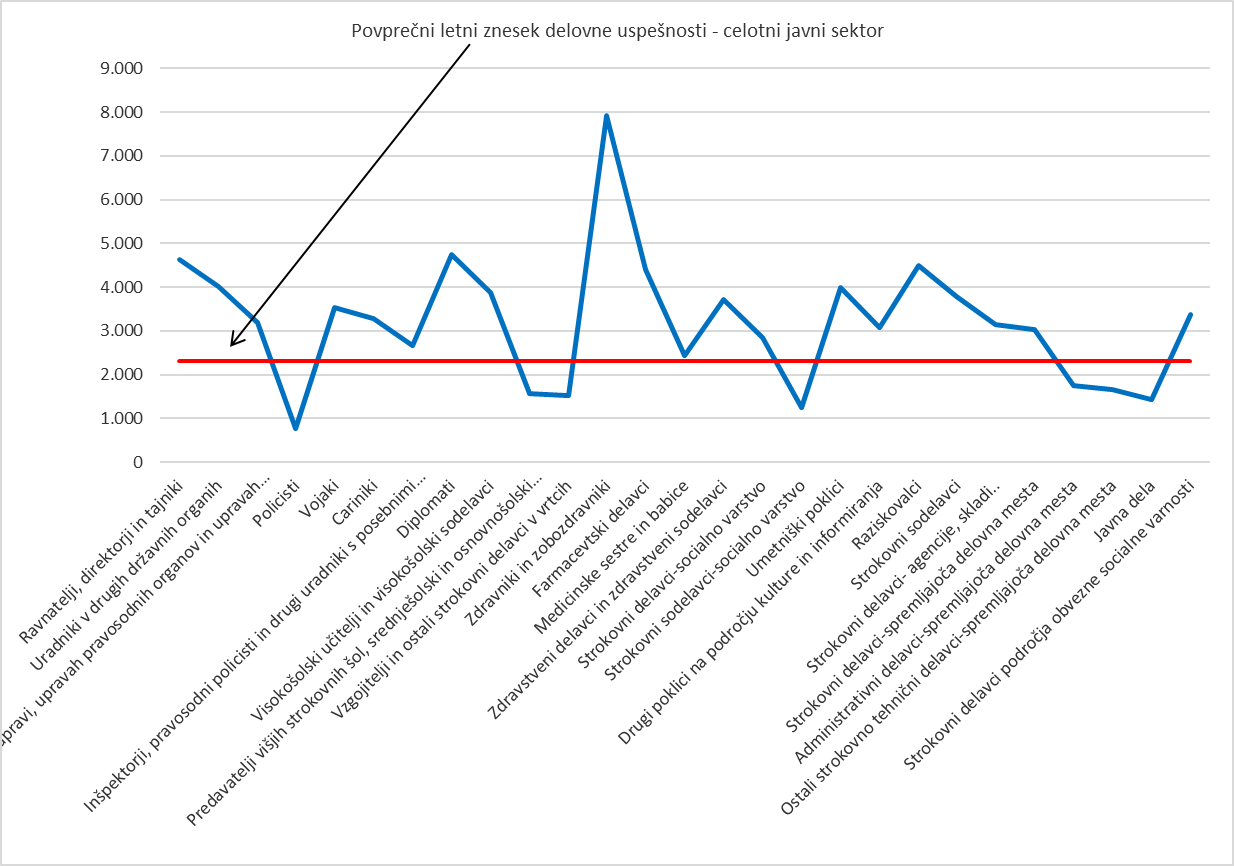 ____________________________________________________________________________Vir: ISPAPPreglednica 16a: Število zaposlenih, ki so vsaj enkrat prejeli izplačilo za delovno uspešnost, in povprečni znesek na zaposlenega za leto 2018 (v EUR), letna ravenVir: ISPAPV plačni podskupini E01 – zdravniki in zobozdravniki je izplačilo za delovno uspešnost prejelo 862 zaposlenih (oseb), in sicer vsak povprečno 7.932 EUR letno. V plačni podskupini C07 – diplomati je tovrstno izplačilo prejelo 12 zaposlenih (oseb), in sicer vsak povprečno 4.751 EUR letno. V plačni podskupini B01 – ravnatelji, direktorji, tajniki je izplačilo za delovno uspešnost prejelo 450 zaposlenih (oseb), in sicer vsak povprečno 4.630 EUR letno. V plačni podskupini H01 – raziskovalci je izplačilo za delovno uspešnost prejelo 361 zaposlenih, in sicer vsak povprečno 4.486 EUR letno.Preglednica 16: Zneski za delovno uspešnost po vrstah delovne uspešnosti in po plačnih podskupinah za leto 2018 (v EUR)Vir: ISPAPDodatki Izplačevanje dodatkov javnim uslužbencem urejajo ZSPJS, kolektivna pogodba za javni sektor (KPJS) oziroma za položajni dodatek Uredba o kriterijih za določitev višine položajnega dodatka za javne uslužbence. Izjema je le dodatek za stalnost, ki ga prejemajo uradniki s posebnimi pooblastili, in sicer na podlagi področnih predpisov.ZSPJS v 23. členu določa osem vrst dodatkov, ki pripadajo javnim uslužbencem. To so:položajni dodatek, dodatek za delovno dobo, dodatek za mentorstvo, dodatek za specializacijo, magisterij ali doktorat, če to ni pogoj za zasedbo delovnega mesta,dodatek za dvojezičnost,dodatek za manj ugodne delovne pogoje, ki niso upoštevani v vrednotenju delovnega mesta, naziva,dodatek za nevarnosti in posebne obremenitve, ki niso upoštevane v vrednotenju delovnega mesta, naziva,dodatek za delo v manj ugodnem delovnem času.Zaradi specifičnih razlik v dejavnostih javnega sektorja, ki se nanašajo na dodatke za manj ugodne delovne pogoje, na dodatke za nevarnosti in obremenitve ter na dodatke za delo v manj ugodnem delovnem času, so zgoraj navedeni dodatki v Uredbi o enotni metodologiji in obrazcih za obračun in izplačilo plač v javnem sektorju opredeljeni s 55 različnimi vrstami. Leta 2018 so izplačila za dodatke znašala 317,4 mio. EUR, kar je za 3,4 % več kot leta 2017. Dodatki predstavljajo 8,2 % mase bruto plač (preglednica 17).Največji delež med dodatki zavzema dodatek za delovno dobo (C020). Leta 2018 je znašal 56,2 % vseh dodatkov (178,4 mio. EUR). Ker je znesek dodatka za delovno dobo večji od polovice zneska vseh dodatkov, je v preglednici 17 podan tudi delež dodatkov glede na maso brez dodatka za delovno dobo.V strukturi različnih vrst dodatkov zavzemajo največji delež (brez dodatka za delovno dobo) dodatek za nedeljsko delo (C110) (19,62 %), dodatek za delo ponoči (C100) (12,99 %), dodatek za izmensko delo (C080) (11,85 %), dodatek za stalno pripravljenost (C130) (10,38 %) in položajni dodatek (C010) (9,55 %). Ti dodatki znašajo skupaj 89,5 mio. EUR, kar je 64 % vseh dodatkov (od 139 mio. EUR).Preglednica 17: Izplačila za posamezno vrsto dodatka ter deleži za leti 2017 in 2018Vir: ISPAPV preglednici 18, ki je v prilogi 1 tega poročila, so za leto 2018 navedeni zneski za vsak dodatek po dejavnostih javnega sektorja. Specifične razlike v dejavnostih javnega sektorja izkazujejo zlasti podatki o dodatkih za manj ugodne delovne pogoje, za nevarnosti in obremenitve ter za delo v manj ugodnem delovnem času.Delež dodatkov (brez dodatka za delovno dobo) na ministrstvih in v organih v sestavi znaša 34,1 % dodatkov javnega sektorja (brez dodatka za delovno dobo). Od tega je bilo izplačanih največ izplačil za stalnost (C150) (11,4 mio. EUR), za delo v nedeljo (C110) (8,1 mio. EUR), za delo ponoči (C100) (6,1 mio. EUR), za stalno pripravljenost (C130) (5 mio. EUR), za izmensko delo (C080) (3,4 mio. EUR) in za položajni dodatek (C010) (4,4 mio. EUR).V javnih zavodih s področja zdravstva znaša delež dodatkov v strukturi vseh dodatkov (brez dodatka za delovno dobo) 32,4 %. Zaradi narave dela je bilo največ izplačil za stalnost (C150; policisti, vojaki), za delo v nedeljo (C110) (9,8 mio. EUR), za delo ponoči (C100) (8,3 mio. EUR), za izmensko delo (C080) (7,6 mio. EUR), za stalno pripravljenost (C130) (4,7 mio. EUR), za delo na z zakonom določen dela prost dan (C111) (3,8 mio. EUR), za mentorstvo (C030) (3,3 mio. EUR) in za položajni dodatek (C010) (3,9 mio. EUR).Preglednica 19, ki je v prilogi 1 tega poročila, navaja izplačila za vsak dodatek po plačnih podskupinah. Iz podatkov je razvidna razlika v naravi dela, značilna za posamezno plačno podskupino, ki se odraža z različnimi vrstami dodatkov.Dinamika izplačil za dodatke po mesecih je bila v letih 2017 in 2018 enaka (slika 10). Padec izplačil v obeh letih julija in avgusta je posledica dopustov, ko javni uslužbenci prejemajo nadomestilo plače. Slika 10: Gibanje zneskov za dodatke po mesecih za leti 2017 in 2018____________________________________________________________________________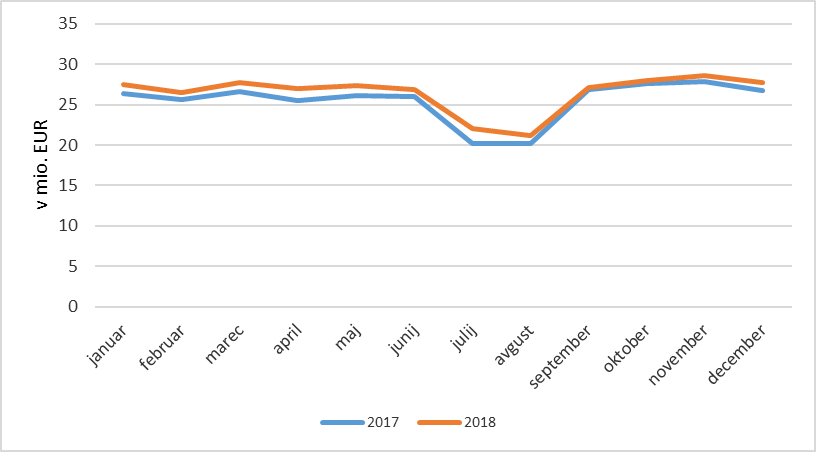 ____________________________________________________________________________Vir: ISPAPIzplačila za delo preko polnega delovnega časa in dežurstvoPo Uredbi o enotni metodologiji in obrazcih za obračun in izplačilo plač v javnem sektorju se delo preko polnega delovnega časa evidentira kot poseben tip izplačila. Enako velja za dežurno delo. Za področje zdravstva velja, da javnim uslužbencem med dežurstvom pripada plačilo glede na višino vrednosti plačnega razreda, v katerega je uvrščeno delovno mesto, na katerem se opravlja dežurstvo, in ne po vrednosti plačnega razreda, v katerega je uvrščen javni uslužbenec na delovnem mestu, ki ga zaseda (32. člen ZSPJS).Izplačila za nadurno in dežurno delo so po plačnih skupinah navedena v preglednici 20. Leta 2018 so izplačila za nadurno delo znašala 104,6 mio. EUR, leta 2017 pa 92 mio. EUR. Izplačila za ta namen so se povečala za 13,3 %. Največji delež nadurnega dela so opravili zaposleni plačne podskupine E01 – zdravniki in zobozdravniki (slabih 40 % vseh izplačil za nadurno delo) ter zaposleni plačne podskupine E03 – medicinske sestre in babice (27 % vseh izplačil za nadurno delo). Nadurno delo so opravili tudi policisti, vojaki, zdravstveni delavci in zdravstveni sodelavci, strokovni delavci in ostali strokovno-tehnični delavci ter ostali zaposleni v javnem sektorju (skupaj 33 % vseh izplačil za nadurno delo). V preglednici 21 so podatki o masi izplačil za nadurno delo in dežurstvo po dejavnostih javnega sektorja za leti 2017 in 2018. Podatki kažejo, da so bila izplačila za dežurno delo v letu 2018 glede na leto 2017 manjša za 6,8 % (za 1,6 mio. EUR). Dežurno delo je značilno le za nekatera področja dejavnosti javnega sektorja. Pri neposrednih uporabnikih proračunov je delež izplačil za dežurno delo znašal slaba 2 % (0,4 mio. EUR) vseh izplačil, namenjenih za dežurno delo. Zaradi narave dela se pri neposrednih uporabnikih dežurno delo izplačuje le na področju pravosodja, kjer se plačilo vrednoti po višini plačnega razreda delovnega mesta pravosodnega funkcionarja. Pri posrednih uporabnikih proračunov so znašala izplačila za dežurno delo 21,4 mio. EUR, kar je 98 % vseh izplačil za ta namen.Med neposrednimi uporabniki proračunov je bilo največ izplačil za nadurno delo na ministrstvih in v organih v sestavi – slabih 12 % vseh izplačil za nadurno delo v javnem sektorju oziroma 12,3 mio. EUR. Med posrednimi uporabniki proračunov je bilo takih izplačil največ v javnih zdravstvenih zavodih, in sicer 77 % oziroma 80,6 mio. EUR. Ta vrsta izplačil se je glede na leto 2017 v tej dejavnosti povečala  za 12 % (za 8,7 mio. EUR). Preglednica 20: Izplačila za dežurno delo in delo preko polnega delovnega časa z deleži po plačnih podskupinah za leto 2018Vir: ISPAPPreglednica 21: Masa bruto plač, dežurno delo in delo preko polnega delovnega časa z deleži za leti 2017 in 2018Vir: ISPAPSklepne ugotovitveMasa bruto plačMasa bruto plač v javnem sektorju je leta 2018 znašala 3.899 mio. EUR  (leta 2017 3.739 mio. EUR) in se je povišala za 4,3 % glede na leto 2017, kar znaša približno 160 mio. EUR (preglednica 2). Razlogi za povečanje mase plač so:Redna napredovanja javnih uslužbencev v plačne razrede in nazive. Javni uslužbenci so pravico do plače v skladu z višjim plačnim razredom, pridobljenim nazivom ali višjim nazivom pridobili 1. decembra 2017, kar je učinkovalo na maso plač vse leto 2018. Višje število  zaposlenih na podlagi opravljenih ur. Izvedba odprave anomalij oziroma ustrezne uvrstitve v plačne razrede glede vrednotenja delovnih mest oziroma nazivov v javnem sektorju, in sicer na delovnih mestih, ki so uvrščena do vključno 26. plačnega razreda, kar je bilo realizirano v letu 2017, učinkovalo pa je na maso plač vse leto 2018.Izvedba sporazuma o začasni prekinitvi stavkovnih aktivnosti št. 101-12/2016/149 z dne 5. decembra 2016, na podlagi katerega je bil sklenjen Aneks k posebnemu tarifnemu delu Kolektivne pogodbe za zdravnike in zobozdravnike v Republiki Slovenije (Uradni list RS, št. 16/17), s katerim so se nekatera delovna mesta črtala ter oblikovala nova delovna mesta zdravnikov in zobozdravnikov z višjimi izhodiščnimi plačnimi razredi, kar je prav tako učinkovalo tudi maso plač v letu 2018.povišanje mase izplačil za delovno uspešnost, dodatke ter za nadurno delo.Med neposrednimi uporabniki proračuna se je masa bruto plač najbolj povečala  na ministrstvih in organih v sestavi ministrstev (za 4,3 %) ter pri  nevladnih proračunskih uporabnikih (za 3,9 %). Delež mase bruto plač vseh neposrednih uporabnikov proračuna v skupni masi bruto plač sicer zajema dobro četrtino. Masa bruto plač posrednih uporabnikov proračunov se je povišala za 4,5 %. Povprečno število zaposlenih in povprečna plača Povprečno mesečno število zaposlenih na podlagi opravljenih ur je leta 2018 znašalo 169.460  (leta 2017 166.355) in se je povečalo za slaba dva odstotka, in sicer pri neposrednih uporabnikih proračunov za 0,2 % ter pri posrednih uporabnikih proračunov za 2,4 % (preglednica 2).Povprečna mesečna plača javnega sektorja se je leta 2018 glede na leto 2017 povišala za 2,3 % in je znašala 1.928 EUR (leta 2017 1.885 EUR).Delovna uspešnostV primerjavi z letom 2017 so se izplačila za delovno uspešnost v celotnem javnem sektorju povišala za 18,4 % oziroma za 15,6 mio. EUR (preglednica 13). Leta 2018 predstavljajo sredstva za delovno uspešnost 2,59 % mase bruto plač (leta 2017 pa 2,28 %). Glede vrst delovne uspešnosti, se  je najbolj povišala  (za 3,4-krat oziroma dobrih 7 mio. EUR) delovna uspešnost zaradi povečanega obsega dela na podlagi 59. člena ZSSlov (D050). Glede na leto 2017 se je za skoraj dvakratno vrednost (za 2,7 mio. EUR) povečala tudi delovna uspešnost zaradi sodelovanja pri posebnih projektih (D026). Največji vpliv na povečanje je imela delovna uspešnost D020 (povečan obseg dela – javni uslužbenci), ki tudi v strukturi vseh vrst delovne uspešnosti pomeni največji delež (39 %), povečala pa se je za 14 %.Izplačila za vse vrste delovne uspešnosti so se pri neposrednih uporabnikih proračunov povišala za 73 % (za 8,3 mio. EUR). Na povečanje so imela največji vpliv izplačila na ministrstvih in organih v sestavi ministrstev. Pri posrednih uporabnikih proračunov so se izplačila za delovno uspešnost povečala za slabih 10 % oziroma za 7,2 mio. EUR. Na povečanje je imelo največji vpliv področje zdravstva, kjer so se izplačila za delovno uspešnost povečala za 37 % oziroma za dobrih 5 mio. EUR. Delež vseh vrst izplačil za delovno uspešnost za to dejavnost znaša 19 %. Na področju vzgoje in izobraževanja se tovrstna izplačila niso bistveno povečala (za 1,8 % oziroma za 0,9 mio. EUR), delež vseh vrst izplačil za delovno uspešnost za to dejavnost pa znaša 52 % (leta 2017 61 %). V strukturi različnih vrst delovne uspešnosti zavzema največji delež delovna uspešnost zaradi povečanega obsega dela za javne uslužbence, ki se izplačuje na vseh področjih dejavnosti javnega sektorja na podlagi prihrankov sredstev za plače zaradi odsotnosti javnih uslužbencev ali nezasedenih delovnih mest (D020). Delovna uspešnost z oznako D020 zajema 39 % vseh izplačil za delovno uspešnost oziroma 1 % mase bruto plač.Na drugem mestu je delovna uspešnost zaradi povečane pedagoške oziroma učne obveznosti (D070), ki v strukturi izplačil za delovno uspešnost zajema 18,9 %. Sledi delovna uspešnost iz naslova prodaje blaga in storitev na trgu (D030) s 14-odstotnim deležem (preglednica 14).Med zaposlenimi (osebami), ki so prejeli izplačilo za delovno uspešnost, so v povprečju prejeli največji znesek na letni ravni (7.932 EUR) zaposleni, ki zasedajo delovna mesta v plačni podskupini E01 – zdravniki in zobozdravniki (preglednica 16a, slika 6a). Na letni ravni je vsak zaposleni v plačni podskupini E01 v povprečju prejel 4,7 povprečne plače v Republiki Sloveniji za leto 2018. Zaposleni v plačni podskupini C07 – diplomati so prejeli povprečno letno 4.751 EUR (2,8 povprečne mesečne plače v Republiki Sloveniji za leto 2018). DodatkiLeta 2018 so izplačila za dodatke znašala 317,5 mio. EUR (leta 2017 306 mio. EUR), kar je za 3,8 % oziroma za 11,6 mio. EUR več kot leta 2017 (preglednica 17). Tako kot v preteklih letih ima tudi v letu 2018 v strukturi dodatkov dodatek za delovno dobo (C020) največji delež (56,2 %), saj se izplačuje vsem zaposlenim in je odvisen od višine osnovne plače ter celotne pridobljene delovne dobe javnega uslužbenca ali funkcionarja. V strukturi različnih vrst dodatkov zavzemajo največji delež (brez dodatka za delovno dobo) dodatek za nedeljsko delo (C110) (19,62 %), dodatek za delo ponoči (C100) (12,99 %), dodatek za izmensko delo (C080) (11,85 %), dodatek za stalno pripravljenost (C130) (10,38 %) in položajni dodatek (C010) (9,55 %). Ti dodatki znašajo skupaj 89,5 mio. EUR, kar je 64 % vseh dodatkov (od 139 mio. EUR).Največ različnih vrst dodatkov se izplačuje v plačni podskupini D02 – predavatelji višjih strokovnih šol, srednješolski in osnovnošolski učitelji ter drugi strokovni delavci, in sicer 33 vrst dodatkov v višini 40 mio. EUR (12,6 % vseh dodatkov). Zaposlenim v plačni podskupini E03 – medicinske sestre in babice je bilo izplačanih 30 vrst dodatkov v višini 38,4 mio. EUR (12 % vseh dodatkov). V plačni podskupini C03 – policisti pa je bilo izplačanih 28 vrst dodatkov v višini 30,6 mio. EUR. V navedenih plačnih podskupinah se delo opravlja v specifičnih delovnih razmerah, ki se kažejo z različnimi dodatki. (priloga 1).Dežurno delo in delo preko polnega delovnega časa Izplačila za dežurno delo so se leta 2018 glede na leto 2017 zmanjšala za 6,8 % (za 1,6 mio. EUR), izplačila za delo preko polnega časa  pa zvišala za 13,3 % (za 12,2 mio. EUR) (preglednica 2).Agregati20172018Sprememba, v %BDP (v mio. EUR)*     43.000         45.948   6,86BDP na prebivalca (v EUR)*     20.815         22.182   6,57Povprečna mesečna bruto plača v RS (v EUR)*      1.627           1.682   3,38Povprečna mesečna bruto plača v zasebnem sektorju (v EUR)*      1.568           1.627   3,76Povprečna mesečna bruto plača v dejavnosti javnih storitev (v EUR)*      1.814           1.857  2,37Povprečna mesečna bruto plača v javnem sektorju (v EUR)**      1.885           1.928   2,30Javni sektor20172018Masa bruto plač (v mio. EUR)        3.739,44             3.899,69   Masa sredstev za dodatke (v mio. EUR)           305,98                317,53   Masa sredstev za delovno uspešnost (v mio. EUR)            85,23                100,90   Masa sredstev za delo preko polnega delovnega časa (v mio. EUR)            92,35                104,61   Masa sredstev za dežurstvo (v mio. EUR)            23,46                  21,86   Povprečno število zaposlenih na podlagi opravljenih ur z javnimi deli         166.355              169.470   Povprečno število zaposlenih na podlagi opravljenih ur brez javnih del         164.609              167.898   Rast/padec (v %)Rast/padec (v %)Rast/padec (v %)Masa bruto plač 4,34,3Dodatki3,83,8Delovna uspešnost18,418,4Delo preko polnega delovnega časa13,313,3Dežurstvo-6,8-6,8Zaposleni na podlagi opravljenih ur brez javnih del2,02,0Deleži v masi bruto plač (v %)Deleži v masi bruto plač (v %)Deleži v masi bruto plač (v %)Dodatki8,28,1Delovna uspešnost2,32,6Delo preko polnega delovnega časa2,52,7Dežurstvo0,60,6Podskupina proračunskih uporabnikovPodskupina proračunskih uporabnikovLeto 2017Leto 2017Leto 2018Leto 2018Ind. mase plačInd. zaposlenihJavna dela 2018Javna dela 2018Podskupina proračunskih uporabnikovPodskupina proračunskih uporabnikovMasa plač v EURŠt. zaposlenihMasa plač v EURŠt. zaposlenih  2018/2017  2018/2017Masa plač v EURŠt. zaposlenihSKUPAJ VSI PRORAČUNSKI UPORABNIKI (A + B)3.739.444.790166.3553.899.689.411169.470              104,3                     101,9   15.996.7981.572A.NEPOSREDNI UPORABNIKI PRORAČUNOV (I. + II.)956.902.69240.265993.133.39740.348              103,8                     100,2   2.989.797308I.NEPOSREDNI UPORABNIKI DRŽ. PRORAČUNA  (nevladni + vladni + pravosodni)842.405.37934.891874.410.73134.969             103,8                    100,2   252.427191.1.NEVLADNI PRORAČUNSKI UPORABNIKI27.338.98486728.408.534880              103,9                     101,4                     -                        -     1.2.VLADNI PRORAČUNSKI UPORABNIKI699.867.58329.362727.863.22529.397              104,0                     100,1   252.427201.2.1.VLADNE SLUŽBE22.781.29385223.309.676856              102,3                     100,4   231.302201.2.2.MINISTRSTVA IN ORGANI V SESTAVI633.148.30826.356660.070.55926.389              104,3                     100,1   21.12511.2.3.UPRAVNE ENOTE43.937.9822.15444.482.9902.152              101,2                       99,9                     -                        -     1.3.PRAVOSODNI PRORAČUNSKI UPORABNIKI115.198.8124.662118.138.9724.693              102,6                     100,7                     -     -1II.OBČINE113.466.7075.322117.720.0075.328             103,7                    100,1   2.688.6642842.2.KRAJEVNE SKUPNOSTI 1.030.606521.002.65850                97,3                       96,3   48.7065B.POSREDNI UPORABNIKI PRORAČUNOV2.782.542.097126.0892.906.556.014129.122              104,5                     102,4   13.007.0011.264III./1JAVNI ZAVODI2.687.524.827122.0912.809.373.384125.080             104,5                    102,4   12.938.9581.2573.1.S PODROČJA VZGOJE, IZOBRAŽEVANJA IN ŠPORTA1.311.953.49060.0711.353.006.58861.604             103,1                     102,6   5.826.5375603.2.S PODROČJA ZDRAVSTVA883.721.37136.584940.524.52437.657             106,4                     102,9   331.515353.3.S PODROČJA SOCIALNEGA VARSTVA205.312.22112.793214.091.38112.778             104,3                       99,9   4.469.4514453.4.S PODROČJA KULTURE150.440.9926.732156.871.1706.931             104,3                     102,9   1.985.0511873.5.S PODROČJA RAZISKOVALNE DEJAVNOSTI69.577.3292.58873.314.5292.695             105,4                     104,1   35.68633.6.S PODROČJA KMETIJSTVA IN GOZDARSTVA33.094.2571.60434.316.9921.672             103,7                     104,2   0                    0   3.7.S PODROČJA OKOLJA IN PROSTORA5.295.5112445.822.769270             110,0                     110,4   119.770123.9.S PODROČJA GOSPODARSKIH DEJAVNOSTI8.969.2674659.193.010455             102,5                       97,8   63.58173.10.S PODROČJA MALEGA GOSP. IN TURIZMA4.097.1312735.410.838279             132,1                     102,1   107.367103.11.S PODROČJA JAVNEGA REDA IN VARNOSTI15.063.25973616.821.581741             111,7                     100,7                     -                        -     III./2JAVNE AGENCIJE26.539.14593127.640.756952             104,2                    102,3                     -                       -     IV.SKLADI IN DRUGI IZVAJALCI SOCIALNEGA ZAV.67.733.1233.03368.777.6793.054             101,5                    100,7   68.04264.1.SKLADI IN DRUGI IZVAJALCI OBVEZNEGA SOCIALNEGA ZAVAROVANJA58.527.3962.64159.212.2152.656             101,2                     100,6                     -                        -     4.2.JAVNI SKLADI NA RAVNI DRŽAVE6.632.5762806.849.367282             103,3                     100,9   68.04264.3.JAVNI SKLADI NA RAVNI OBČIN2.573.1511132.716.097115             105,6                     102,1                     -                        -     VI.SAMOUPRAVNE NARODNOSTNE SKUPNOSTI745.00234764.19536             102,6                    105,1                     -                        -     podskupina2017201720182018Indeks 2018/2017Indeks 2018/2017podskupinaŠt. zaposlenih  osebeŠt. zaposlenih  ureŠt. zaposlenih  osebeŠt. zaposlenih  ureOsebeUre0. PRORAČUNSKI UPORABNIK NI ČLAN PODSKUPINE RPU            281             272             261             253               93,5          93,0   1.1. NEVLADNI PRORAČUNSKI UPORABNIKI            900             867             926             880             103,4        101,4   1.2.1. VLADNE SLUŽBE            890             852             896             856             101,1        100,4   1.2.2. MINISTRSTVA IN ORGANI V SESTAVI       27.116        26.356        26.998        26.389             100,0        100,1   1.2.3. UPRAVNE ENOTE         2.250          2.154          2.246          2.152             100,3          99,9   1.3. PRAVOSODNI PRORAČUNSKI UPORABNIKI         4.876          4.662          4.900          4.693             101,0        100,7   2.1. OBČINE         5.455          5.322          5.503          5.328             101,0        100,1   2.2. KRAJEVNE SKUPNOSTI IN DRUGE LOKALNE SKUPNOSTI              57               52               54               50               95,2          96,3   Skupaj        41.825        40.538        41.784        40.601               99,9        100,2   Struktura: vsi proračunski uporabniki = 100Struktura: vsi proračunski uporabniki = 100Vsi proračunski uporabnikiPravosodni proračunski uporabnikiNevladni proračunski uporabnikiStruktura: vsi proračunski uporabniki = 100Struktura: vsi proračunski uporabniki = 100Vsi proračunski uporabnikiPravosodni proračunski uporabnikiNevladni proračunski uporabnikiLeto 2017Masa bruto plač (v EUR)       3.739.444.790          115.198.812          27.338.984   Leto 2017Delež mase bruto plač (v %)                  100                      3,08                   0,73   Leto 2017Število zaposlenih*                166.355                    4.662                    867   Leto 2017Delež zaposlenih (v %)                  100                      2,80                   0,52   Leto 2018Masa bruto plač (v EUR)       3.899.689.411          118.138.972          28.408.534   Leto 2018Delež mase bruto plač (v %)                  100                      3,03                   0,73   Leto 2018Število zaposlenih*                169.470                    4.693                    880   Leto 2018Delež zaposlenih (v %)                  100                      2,77                   0,52   Ind. mase bruto plačInd. mase bruto plač                  104,29                  102,55                103,91   Ind. števila zaposlenihInd. števila zaposlenih                  101,87                  100,65                101,44   Struktura: vsi proračunski uporabniki =100Struktura: vsi proračunski uporabniki =100Vsi proračunski uporabnikiVladne službeMinistrstva in organi v sestaviUpravne enoteSkupaj organi državne upraveLeto 2017Masa bruto plač (v EUR)3.739.444.79022.781.293633.148.30843.937.982699.867.583Leto 2017Delež mase bruto plač (v %)1000,6116,931,1718,72Leto 2017Število zaposlenih*166.35585226.3562.15429.362Leto 2017Delež zaposlenih (v %)1000,5115,841,2917,65Leto 2018Masa bruto plač (v EUR)3.899.689.41123.309.676660.070.55944.482.990727.863.225Leto 2018Delež mase bruto plač (v %)1000,6016,931,1418,66Leto 2018Število zaposlenih*169.47085626.3892.15229.397Leto 2018Delež zaposlenih (v %)1000,5015,571,2717,35Indeks mase bruto plačIndeks mase bruto plač104,29102,32104,25101,24104,00Indeks števila zaposlenihIndeks števila zaposlenih101,87100,45100,1299,94100,12šifra PuNazivMasa bruto plač v EUR*Masa bruto plač v EUR*Masa bruto plač v EUR*Masa bruto plač v EUR*Število zaposlenih*Število zaposlenih*Število zaposlenih*Število zaposlenih*šifra PuNaziv20182017Povečanje v %201820182017 Povečanje v % 77224OBČINA ANKARAN323.911 164.309           97,1   14,1 14,1 7,1           98,5   75450OBČINA KOBARID476.034 320.325           48,6   22,9 22,9 14,7           55,8   75329OBČINA ŠALOVCI189.779 144.592           31,3   12,1 12,1 8,7           38,3   76791OBČINA SOLČAVA142.991 116.973           22,2   7,0 7,0 5,5           25,8   76198OBČINA ŠENTJERNEJ374.705 308.658           21,4   14,7 14,7 12,5           17,2   76619OBČINA HORJUL153.537 127.642           20,3   7,2 7,2 5,9           21,1   75094OBČINA TIŠINA254.767 212.676           19,8   14,0 14,0 12,9             8,6   76953OBČINA CIRKULANE156.225 130.692           19,5   8,0 8,0 6,9           16,8   76716OBČINA PODLEHNIK124.294 104.658           18,8   5,8 5,8 4,8           21,3   75582OBČINA LENDAVA - LENDVA KÖZSEG743.621 631.155           17,8   36,3 36,3 31,7           14,7   77020OBČINA STRAŽA300.634 256.148           17,4   13,7 13,7 12,2           11,6   76724OBČINA POLZELA428.849 365.460           17,3   24,1 24,1 21,6           11,3   75469OBČINA KOBILJE44.979 38.372           17,2   2,5 2,5 2,0           25,9   76627OBČINA JEZERSKO117.566 101.341           16,0   4,7 4,7 4,5             5,9   75124OBČINA CERKNICA539.031 467.130           15,4   21,1 21,1 20,5             3,3   76163OBČINA SVETI JURIJ OB ŠČAVNICI189.369 165.315           14,5   7,1 7,1 7,1             0,2   77119OBČINA MIRNA231.396 202.492           14,3   8,6 8,6 7,2           19,1   76562OBČINA DOLENJSKE TOPLICE274.763 240.550           14,2   12,5 12,5 13,0 -           3,9   76007OBČINA RADENCI199.530 175.949           13,4   9,5 9,5 8,4           12,4   77003OBČINA RENČE - VOGRSKO304.190 268.570           13,3   13,8 13,8 12,5           10,2   76678OBČINA MARKOVCI188.431 167.641           12,4   8,9 8,9 9,1 -           1,4   75078OBČINA BREZOVICA401.680 357.369           12,4   16,8 16,8 16,0             4,5   75310OBČINA GROSUPLJE985.661 877.821           12,3   41,2 41,2 40,1             2,8   75264OBČINA GORENJA VAS - POLJANE445.790 397.094           12,3   18,9 18,9 18,8             0,7   75752OBČINA MISLINJA235.517 210.187           12,1   8,5 8,5 8,0             6,7   75574OBČINA LENART403.206 359.856           12,0   16,9 16,9 16,0             5,7   75779OBČINA MORAVSKE TOPLICE389.108 348.763           11,6   17,6 17,6 16,6             5,6   75809OBČINA MUTA159.815 143.287           11,5   7,5 7,5 6,7           13,2   75973OBČINA PUCONCI255.022 229.661           11,0   13,9 13,9 13,1             6,4   77070OBČINA LOG - DRAGOMER251.050 226.364           10,9   9,4 9,4 8,6             8,9   76201OBČINA ŠENTJUR847.917 764.806           10,9   35,0 35,0 32,4             7,9   76872OBČINA VRANSKO168.929 152.463           10,8   5,5 5,5 5,5                -    76058OBČINA ROGAŠOVCI202.139 183.146           10,4   12,0 12,0 10,7           11,7   76694OBČINA MIRNA PEČ235.019 213.192           10,2   8,5 8,5 7,6           12,0   76341OBČINA VELIKE LAŠČE225.519 204.580           10,2   12,8 12,8 12,0             7,2   76180OBČINA ŠENTILJ406.141 368.916           10,1   20,9 20,9 19,5             7,3   NazivMasa bruto plač (v EUR)*Masa bruto plač (v EUR)*Masa bruto plač (v EUR)*Število zaposlenih*Število zaposlenih*Število zaposlenih*Naziv20172018Rast/padec (v %)20172018Rast/padec (v %)MESTNA OBČINA CELJE   2.901.339       3.000.494            3,4      136,4      136,8   0,3 MESTNA OBČINA KOPER   3.295.344       3.464.001            5,1      133,7      136,3   2,0 MESTNA OBČINA KRANJ   2.695.132       2.834.811            5,2      120,8      123,6   2,4 MESTNA OBČINA LJUBLJANA 12.949.367     13.235.280            2,2      548,5      554,1   1,0 MESTNA OBČINA MARIBOR   5.724.882       5.925.147            3,5      293,9      263,7   -10,3 MESTNA OBČINA MURSKA SOBOTA   1.163.345       1.221.599            5,0        49,1        51,9   5,7 MESTNA OBČINA NOVA GORICA   2.083.793       2.202.969            5,7        85,6        89,1   4,1 MESTNA OBČINA NOVO MESTO   2.526.351       2.638.216            4,4        95,4        99,9   4,7 MESTNA OBČINA PTUJ   1.342.838       1.410.847            5,1        58,6        60,4   3,1 MESTNA OBČINA SLOVENJ GRADEC   1.306.054       1.339.940            2,6        50,2        49,9   -0,6 MESTNA OBČINA VELENJE   2.378.882       2.478.728            4,2      104,1      107,2   3,0 Dejavnosti posrednih uporabnikov proračunovleto 2018leto 20171. Javni zavodi         1.420               1.461   Vzgoja in izobraževanje            901                  904   Zdravstvo            115                  114   Socialno varstvo            103                  149   Kultura            182                  179   Raziskovalna dejavnost             27                    27   Kmetijstvo in gozdarstvo             12                    12   Okolje in prostor             11                    11   Gospodarske dejavnosti             18                    19   Malo gospodarstvo in turizem             37                    32   Javni red in varnost             14                    14   2. Agencije             17                    17   3. Skladi in drugi izvajalci socialnega zavarovanja             17                    17   4. Samoupravne narodnostne skupnosti             10                    10   Skupaj         1.464               1.506   Struktura: vsi proračunski uporabniki = 100Struktura: vsi proračunski uporabniki = 100Vsi proračunski uporabnikiPosredni uporabniki proračunovLeto 2017Masa bruto plač (v EUR)3.739.444.7902.782.542.097Leto 2017Delež mase bruto plač (v %)10074,41Leto 2017Število zaposlenih*166.355126.089Leto 2017Delež zaposlenih (v %)10075,80Leto 2018Masa bruto plač (v EUR)3.899.689.4112.906.556.014Leto 2018Delež mase bruto plač (v %)10074,53Leto 2018Število zaposlenih*169.470129.122Leto 2018Delež zaposlenih (v %)10076,19Indeks mase bruto plačIndeks mase bruto plač104,29104,46Indeks števila zaposlenihIndeks števila zaposlenih101,87102,41Podskupina proračunskih uporabnikovPodskupina proračunskih uporabnikovLeto 2017Leto 2017Leto 2018Leto 2018Ind. mase plačInd. zaposlenihJavna dela 2018Javna dela 2018Javna dela 2018Podskupina proračunskih uporabnikovPodskupina proračunskih uporabnikovMasa plač     (v EUR)Št. zap.Masa plač    (v EUR)Št. zap.2018/20172018/2017Masa plač (v EUR)Št. zap.III./1JAVNI ZAVODI2.687.524.827122.0912.809.373.384125.080104,53102,4512.938.9581.257,443.1.S PODROČJA VZGOJE, IZOBRAŽEVANJA IN ŠPORTA1.311.953.49060.0711.353.006.58861.604103,13102,555.826.537559,513.2.S PODROČJA ZDRAVSTVA883.721.37136.584940.524.52437.657106,43102,93331.51534,903.3.S PODROČJA SOCIALNEGA VARSTVA205.312.22112.793214.091.38112.778104,2899,884.469.451444,553.4.S PODROČJA KULTURE150.440.9926.732156.871.1706.931104,27102,951.985.051186,833.5.S PODROČJA RAZISKOVALNE DEJAVNOSTI69.577.3292.58873.314.5292.695105,37104,1135.6863,343.6.S PODROČJA KMETIJSTVA IN GOZDARSTVA33.094.2571.60434.316.9921.672103,69104,21              -0,013.7.S PODROČJA OKOLJA IN PROSTORA5.295.5112445.822.769270109,96110,41119.77011,763.9.S PODROČJA GOSPODARSKIH DEJAVNOSTI8.969.2674659.193.010455102,4997,7963.5816,653.10.S PODROČJA MALEGA GOSP. IN TURIZMA4.097.1312735.410.838279132,06102,12107.3679,903.11.S PODROČJA JAVNEGA REDA IN VARNOSTI15.063.25973616.821.581741111,67100,75              -              -     Struktura: vsi proračunski uporabniki = 100Struktura: vsi proračunski uporabniki = 100Vsi proračunski uporabnikiPosredni uporabniki proračunovJavne agencije Struktura: vsi proračunski uporabniki = 100Struktura: vsi proračunski uporabniki = 100Vsi proračunski uporabnikiPosredni uporabniki proračunovJavne agencije Leto 2017Masa bruto plač (v EUR)3.739.444.7902.782.542.09726.539.145Leto 2017Delež mase bruto plač (v %)10074,410567720,71Leto 2017Število zaposlenih*166.355126.089931Leto 2017Delež zaposlenih (v %)10075,79547390,56Leto 2018Masa bruto plač (v EUR)3.899.689.4112.906.556.01427.640.756Leto 2018Delež mase bruto plač (v %)10074,533012970,71Leto 2018Število zaposlenih*169.470129.122952Leto 2018Delež zaposlenih (v %)10076,191711310,56Indeks mase bruto plačIndeks mase bruto plač104,29104,46104,15Indeks števila zaposlenihIndeks števila zaposlenih101,87102,41102,34Struktura: vsi proračunski uporabniki = 100Struktura: vsi proračunski uporabniki = 100Vsi proračunski uporabnikiPosredni uporabniki proračunovSKLADI IN DRUGI IZVAJALCI OBVEZNEGA SOCIALNEGA ZAVAROVANJAJAVNI SKLADI NA RAVNI DRŽAVEJAVNI SKLADI NA RAVNI OBČINStruktura: vsi proračunski uporabniki = 100Struktura: vsi proračunski uporabniki = 100Vsi proračunski uporabnikiPosredni uporabniki proračunovSKLADI IN DRUGI IZVAJALCI OBVEZNEGA SOCIALNEGA ZAVAROVANJAJAVNI SKLADI NA RAVNI DRŽAVEJAVNI SKLADI NA RAVNI OBČINLeto 2017Masa bruto plač (v EUR)3.739.444.790 2.782.542.097 58.527.396 6.632.576 2.573.151 Leto 2017Delež mase bruto plač (v %)100                 74,41   1,570,180,07Leto 2017Število zaposlenih*166.355 126.089 2.641 280 113 Leto 2017Delež zaposlenih (v %)10075,801,590,170,07Leto 2018Masa bruto plač (v EUR)3.899.689.411 2.906.556.014 59.212.215 6.849.367 2.716.097 Leto 2018Delež mase bruto plač (v %)10074,531,520,180,07Leto 2018Število zaposlenih*169.470 129.122 2.656 282 115 Leto 2018Delež zaposlenih (v %)10076,191,570,170,07Indeks  mase bruto plačIndeks  mase bruto plač104,29104,46101,54101,54101,54Indeks  števila  zaposlenihIndeks  števila  zaposlenih101,87102,41100,67100,67100,67Ozn.Plačne podskupineMasa bruto plač (v EUR)Masa bruto plač (v EUR)IndeksŠt. zaposlenih  opravljene ureŠt. zaposlenih  opravljene ureIndeksOzn.Plačne podskupine20182017 2018 / 201720182017* 2018 / 2017A01Predsednik republike in funkcionarji izvršilne oblasti3.489.2583.447.328101,2596098,0A02Funkcionarji zakonodajne oblasti5.210.4584.884.920106,7929398,9A03Funkcionarji sodne oblasti40.188.97039.991.733100,5864864100,0A04Funkcionarji v drugih državnih organih (tožilstvo)14.018.96314.279.15298,228929498,4A05Funkcionarji v lokalnih skupnostih6.889.6646.911.33699,717517798,6B01Ravnatelji, direktorji in tajniki93.366.04085.844.334108,82.2642.250100,6C01Uradniki v drugih državnih organih18.120.44315.579.756116,3572483118,4C02Uradniki v državni upravi, upravah pravosodnih organov in upravah lokalnih skupnosti308.476.008302.684.174101,911.87211.785100,7C03Policisti170.504.189168.172.590101,46.9566.98899,5C04Vojaki143.738.183129.512.102111,05.8415.90498,9C05Cariniki68.422.26364.435.688106,22.5802.506102,9C06Inšpektorji, pravosodni policisti in drugi uradniki s posebnimi pooblastili48.841.96046.723.830104,51.7991.753102,6C07Diplomati7.978.3188.039.94499,221722198,2D01Visokošolski učitelji in visokošolski sodelavci142.478.910142.343.421100,13.7793.703102,1D02Predavatelji višjih strokovnih šol, srednješolski in osnovnošolski učitelji in drugi strokovni delavci694.220.163680.098.303102,127.58626.832102,8D03Vzgojitelji in ostali strokovni delavci v vrtcih194.003.380188.140.595103,110.88210.717101,5E01Zdravniki in zobozdravniki309.580.398283.191.547109,36.8106.556103,9E02Farmacevtski delavci44.578.15242.517.267104,81.6801.622103,6E03Medicinske sestre in babice344.990.930328.000.428105,216.46116.056102,5E04Zdravstveni delavci in zdravstveni sodelavci121.606.787116.118.907104,75.3795.147104,5F01Strokovni delavci  socialno varstvo36.301.90935.024.840103,61.5591.490104,6F02Strokovni sodelavci  socialno varstvo116.886.077111.391.329104,97.0627.07899,8G01Umetniški poklici25.849.26125.370.114101,9889871102,0G02Drugi poklici na področju kulture in informiranja92.106.96488.415.358104,24.0213.874103,8H01Raziskovalci71.741.26667.486.618106,32.5312.380106,3H02Strokovni sodelavci6.361.9595.612.425113,4284250113,2I01Strokovni delavci  agencije, skladi ...115.397.796140.445.03982,24.9176.11980,4J01Strokovni delavci  spremljajoča delovna mesta235.408.084227.045.375103,711.35911.171101,7J02Administrativni delavci  spremljajoča delovna mesta96.262.50291.722.693104,96.3456.285100,9J03Ostali strokovno tehnični delavci  spremljajoča delovna mesta255.170.639242.452.409105,220.47320.314100,8JD0Javna dela15.996.79816.434.64297,31.5721.71191,9K01Strokovni delavci s področja obvezne socialne varnosti51.502.71917.126.5912.3042.298100,3Skupaj3.899.689.4113.739.444.790104,3169.470166.355101,9OznakaPodskupina proračunskih uporabnikovleto 2017leto 2017leto 2017leto 2017leto 2018leto 2018leto 2018leto 2018OznakaPodskupina proračunskih uporabnikovDelovna uspešnostDelež delovne uspešnostiDelež zaposlenih – osebeDelovna uspešnostDelovna uspešnostDelež delovne uspešnostiDelež zaposlenih – osebeOznakaPodskupina proračunskih uporabnikovDelovna uspešnostDelež delovne uspešnostiDelež zaposlenih – osebeDelovna uspešnostDelovna uspešnostDelež delovne uspešnostiDelež zaposlenih – osebeOznakaPodskupina proračunskih uporabnikov(v EUR)(v %)(v %)(v EUR)(v EUR)(v %)(v %)SKUPAJ VSI PRORAČUNSKI UPORABNIKI (A + B)85.231.146100 100100.898.977100.898.977100100A.NEPOSREDNI UPORABNIKI PRORAČUNOV ( I. + II.)11.445.55113,43                     24,21   19.833.30219.833.30219,6623,89I.NEPOSREDNI UPORABNIKI DRŽ. PRORAČUNA9.378.17311,00                    21,00   17.418.41717.418.41717,2620,711.1.NEVLADNI PRORAČUNSKI UPORABNIKI333.1380,39                       0,52   330.146330.1460,330,531.2.VLADNI PRORAČUNSKI UPORABNIKI8.823.50310,35                     17,63   16.772.57516.772.57516,6217,371.2.1.VLADNE SLUŽBE576.3920,68                       0,52   536.901536.9010,530,511.2.2.MINISTRSTVA IN ORGANI V SESTAVI8.089.0309,49                     15,80   16.058.19216.058.19215,9215,561.2.3.UPRAVNE ENOTE158.0810,19                       1,31   177.482177.4820,181,291.3.PRAVOSODNI PRORAČUNSKI UPORABNIKI221.5320,26                       2,84   315.696315.6960,312,81II.OBČINE2.053.4932,41                       3,18   2.408.5262.408.5262,393,142.2.KRAJEVNE SKUPNOSTI 13.8860,02                       0,03   6.3596.3590,010,03B.POSREDNI UPORABNIKI PRORAČUNOV73.785.59486,57                     75,79   81.065.67481.065.67480,3476,11III./1JAVNI ZAVODI72.621.83285,21                    73,36   79.773.83779.773.83779,0673,713.1.S PODROČJA VZGOJE, IZOBRAŽEVANJA IN ŠPORTA52.113.66161,14                     37,04   53.043.67153.043.67152,5737,153.2.S PODROČJA ZDRAVSTVA14.029.27116,46                     20,95   19.225.13319.225.13319,0521,183.3.S PODROČJA SOCIALNEGA VARSTVA1.741.9712,04                       7,76   1.939.6921.939.6921,927,693.4.S PODROČJA KULTURE2.106.2282,47                       4,04   2.386.9812.386.9812,374,103.5.S PODROČJA RAZISKOVALNE DEJAVNOSTI1.915.1192,25                       1,64   2.310.0612.310.0612,291,683.6.S PODROČJA KMETIJSTVA IN GOZDARSTVA120.9060,14                       0,96   137.607137.6070,140,913.7.S PODROČJA OKOLJA IN PROSTORA79.4910,09                       0,15   49.78449.7840,050,163.9.S PODROČJA GOSPODARSKIH DEJAVNOSTI276.9030,32                       0,28   266.873266.8730,260,273.10.S PODROČJA MALEGA GOSP. IN TURIZMA94.4360,11                       0,13   133.998133.9980,130,163.11.S PODROČJA JAVNEGA REDA IN VARNOSTI143.8470,17                       0,41   280.036280.0360,280,41III./2DRŽAVNE AGENCIJE639.4620,75                       0,56   648.301648.3010,640,56IV.SKLADI IN DRUGI IZVAJALCI SOCIALNEGA ZAV.512.7730,60                      1,85   625.998625.9980,621,824.1.SKLADI IN DRUGI IZVAJALCI OBVEZNEGA SOCIALNEGA ZAVAROVANJA309.6010,36                       1,61   381.256381.2560,381,594.2.JAVNI SKLADI NA RAVNI DRŽAVE157.2170,18                       0,17   199.613199.6130,200,164.3.JAVNI SKLADI NA RAVNI OBČIN45.9540,05                       0,07   45.13045.1300,040,07VI.SAMOUPRAVNE NARODNOSTNE SKUPNOSTI11.5280,01                       0,02   17.53717.5370,020,02podskupina Št. oseb, ki so prejele izplačilo za delovno uspešnostŠt. oseb, ki so prejele plačoDelež oseb, ki so prejele izplačilo za delovno uspešnost0. PRORAČUNSKI UPORABNIK NI ČLAN PODSKUPINE RPU                            67                                 261                                  25,78   1.1. NEVLADNI PRORAČUNSKI UPORABNIKI                            95                                 926                                  10,28   1.2.1. VLADNE SLUŽBE                          145                                 896                                  16,18   1.2.2. MINISTRSTVA IN ORGANI V SESTAVI                       7.255                            26.998                                  26,87   1.2.3. UPRAVNE ENOTE                            86                              2.246                                    3,85   1.3. PRAVOSODNI PRORAČUNSKI UPORABNIKI                          114                              4.900                                    2,33   2.1. OBČINE                          960                              5.503                                  17,44   2.2. KRAJEVNE SKUPNOSTI IN DRUGE LOKALNE SKUPNOSTI                              3                                   54                                    5,25   3.1. JAVNI ZAVODI IN DRUGI IZVAJALCI JAVNIH SLUŽB S PODROČJA VZGOJE, IZOBRAŽEVANJA IN ŠPORTA                     27.199                            65.001                                  41,84   3.10. JAVNI ZAVODI IN DRUGI IZVAJALCI JAVNIH SLUŽB S PODROČJA MALEGA GOSPODARSTVA IN TURIZMA                            70                                 288                                  24,41   3.11. JAVNI ZAVODI IN DRUGI IZVAJALCI JAVNIH SLUŽB S PODROČJA JAVNEGA REDA IN VARNOSTI                            91                                 712                                  12,77   3.15. AGENCIJE                          172                                 986                                  17,47   3.2. JAVNI ZAVODI IN DRUGI IZVAJALCI JAVNIH SLUŽB S PODROČJA ZDRAVSTVA                       4.653                            36.990                                  12,58   3.3. JAVNI ZAVODI IN DRUGI IZVAJALCI JAVNIH SLUŽB S PODROČJA SOCIALNEGA VARSTVA                       1.135                            13.438                                    8,44   3.4. JAVNI ZAVODI IN DRUGI IZVAJALCI JAVNIH SLUŽB S PODROČJA KULTURE                          791                              7.177                                  11,02   3.5. JAVNI ZAVODI IN DRUGI IZVAJALCI JAVNIH SLUŽB S PODROČJA RAZISKOVALNE DEJAVNOSTI                          541                              2.945                                  18,39   3.6. JAVNI ZAVODI IN DRUGI IZVAJALCI JAVNIH SLUŽB S PODROČJA KMETIJSTVA IN GOZDARSTVA                            63                              1.598                                    3,97   3.7. JAVNI ZAVODI IN DRUGI IZVAJALCI JAVNIH SLUŽB S PODROČJA OKOLJA IN PROSTORA                            15                                 280                                    5,47   3.9. JAVNI ZAVODI IN DRUGI IZVAJALCI JAVNIH SLUŽB S PODROČJA GOSPODARSKIH DEJAVNOSTI                            29                                 211                                  13,85   4.1. SKLADI IN DRUGI IZVAJALCI OBVEZNEGA SOCIALNEGA ZAVAROVANJA                          117                              2.777                                    4,21   4.2. JAVNI SKLADI NA RAVNI DRŽAVE                            48                                 282                                  17,06   4.3. JAVNI SKLADI NA RAVNI OBČIN                            19                                 118                                  16,24   6.1. SAMOUPRAVNE NARODNOSTNE SKUPNOSTI                              7                                   39                                  18,28   Skupaj                     43.677                          174.627                                  25,01   Vrsta delovne uspešnostiOznakaOpis20172018IndeksStruktura 2018 (v %)Redna D010Redna delovna uspešnost za direktorje in javne uslužbence                        -                             -                     -     Povečan obseg delaD020Povečan obseg dela  javni uslužbenci         34.653.515             39.376.035          113,6               39,0   Povečan obseg delaD025Povečan obseg dela  direktorji              702.469                  717.856          102,2                 0,7   Povečan obseg delaD026Sodelovanje pri posebnih projektih  javni uslužbenci           3.280.207               5.998.347          182,9                 5,9   Povečan obseg delaD040Na podlagi: drugi odstavek 59. člena ZSSloV                        -                             -                 -                     -     Povečan obseg delaD041Povečan obseg dela  74. člen ZODPol              105.008                  186.688          177,8                 0,2   Povečan obseg delaD050Na podlagi: tretji odstavek 59. člena ZSSloV           2.988.960             10.301.641          344,7               10,2   Povečan obseg delaD060Dodatna tedenska pedagoška obveznost  visokošolski učitelji           9.430.054               9.460.692          100,3                 9,4   Povečan obseg delaD070Dodatna tedenska pedagoška/učna obveznost  učitelji         19.058.979             19.021.461            99,8               18,9   Povečan obseg delaD071Dodatna tedenska pedagoška obveznost  ravnatelji              319.765                  309.018            96,6                 0,3   Tržna dejavnostD030Prodaja blaga in storitev na trgu         13.490.029             14.086.357          104,4               14,0   D900Poračun za vse vrste delovne uspešnosti           1.202.160               1.440.882          119,9                 1,4   Skupaj         85.231.146           100.898.977          118,4                100   Ozn.Podskupina proračunskih uporabnikovPovečan obseg dela  JUPovečan obseg dela  direktorjiSodelovanje pri posebnih projektihProdaja blaga in storitev na trguNa podlagi: tretji odst. 74. člena ZODPolNa podlagi: tretji odst. 59. člena ZSSloVDodatna tedenska pedagoška obveznost  visokošolski učiteljiDodatna tedenska pedagoška/ učna obveznost   učiteljiDodatna tedenska pedagoška obveznost   ravnateljiPoračun  za vse vrste SkupajDeleži DUDeleži zaposlenih  ure*Ozn.Podskupina proračunskih uporabnikovPovečan obseg dela  JUPovečan obseg dela  direktorjiSodelovanje pri posebnih projektihProdaja blaga in storitev na trguNa podlagi: tretji odst. 74. člena ZODPolNa podlagi: tretji odst. 59. člena ZSSloVDodatna tedenska pedagoška obveznost  visokošolski učiteljiDodatna tedenska pedagoška/ učna obveznost   učiteljiDodatna tedenska pedagoška obveznost   ravnateljiPoračun  za vse vrste SkupajDeleži DUDeleži zaposlenih  ure*Ozn.Podskupina proračunskih uporabnikovPovečan obseg dela  JUPovečan obseg dela  direktorjiSodelovanje pri posebnih projektihProdaja blaga in storitev na trguNa podlagi: tretji odst. 74. člena ZODPolNa podlagi: tretji odst. 59. člena ZSSloVDodatna tedenska pedagoška obveznost  visokošolski učiteljiDodatna tedenska pedagoška/ učna obveznost   učiteljiDodatna tedenska pedagoška obveznost   ravnateljiPoračun  za vse vrste SkupajDeleži DUDeleži zaposlenih  ure*Ozn.Podskupina proračunskih uporabnikovD020D025D026D030D041D050D060D070D071D900(v %)(v %)A+BSKUPAJ VSI PRORAČUNSKI UPORABNIKI 39.376.035         717.856           5.998.347        14.086.357           186.688    10.301.641       9.460.692      19.021.461         309.018    1.440.882     100.898.977          100             100   A.NEPOSREDNI UPORABNIKI PRORAČUNOV (I. + II.)   8.271.927         283.549              777.985                    238           186.688    10.301.641                    -                       -                     -           11.274       19.833.302       19,66          23,81   I.NEPOSREDNI UPORABNIKI DRŽ. PRORAČUNA                                                                              (nevladni + vladni + pravosodni)   6.049.774         130.181              751.137                      -             185.458    10.301.641                    -                       -                     -                226       17.418.417         17,3               21   1.1.NEVLADNI PRORAČUNSKI UPORABNIKI      252.539             4.891                72.490                      -                       -                    -                      -                       -                     -                226            330.146           0,3              0,5   1.2.VLADNI PRORAČUNSKI UPORABNIKI                                                                              (organi državne uprave)   5.484.842         121.987              678.647                      -             185.458    10.301.641                    -                       -                     -                   -         16.772.575         16,6            17,3   1.2.1.VLADNE SLUŽBE      504.997           17.464                14.440                      -                       -                    -                      -                       -                     -                   -              536.901           0,5              0,5   1.2.2.MINISTRSTVA IN ORGANI V SESTAVI   4.804.773         101.973              664.346                      -             185.458    10.301.641                    -                       -                     -                   -         16.058.192         15,9            15,6   1.2.3.UPRAVNE ENOTE      175.071             2.550   -                 139                      -                       -                    -                      -                       -                     -                   -              177.482           0,2              1,3   1.3.PRAVOSODNI PRORAČUNSKI UPORABNIKI      312.394             3.302                        -                        -                       -                    -                      -                       -                     -                   -              315.696           0,3              2,8   II.OBČINE   2.215.794         153.368                26.848                    238               1.230                  -                      -                       -                     -           11.048         2.408.526           2,4              3,1   2.2.KRAJEVNE SKUPNOSTI           6.359                   -                          -                        -                       -                    -                      -                       -                     -                   -                  6.359         0,01            0,03   B.POSREDNI UPORABNIKI PRORAČUNOV 31.104.109         434.306           5.220.362        14.086.119                     -                    -         9.460.692      19.021.461         309.018    1.429.608       81.065.674       80,34          76,19   III./1JAVNI ZAVODI 30.098.846         344.755           5.033.999        14.086.119                     -                    -         9.460.692      19.021.461         309.018    1.418.948       79.773.837       79,06            73,8   3.1.S PODROČJA VZGOJE, IZOBRAŽEVANJA IN ŠPORTA 19.476.412         138.558              279.205          3.795.869                     -                    -         9.460.692      19.018.227         287.080       587.629       53.043.671       52,57            36,4   3.2.S PODROČJA ZDRAVSTVA   6.735.021           64.153           4.501.911          7.512.144                     -                    -                      -                       -                     -         411.903       19.225.133       19,05            22,2   3.3.S PODROČJA SOCIALNEGA VARSTVA   1.115.720           49.711                31.578             682.745                     -                    -                      -                       -             14.899         45.039         1.939.692         1,92              7,5   3.4.S PODROČJA KULTURE      849.627           59.737              117.219             998.626                     -                    -                      -                       -               4.818       356.954         2.386.981         2,37              4,1   3.5.S PODROČJA RAZISKOVALNE DEJAVNOSTI   1.276.940             8.978                79.203             930.265                     -                    -                      -                 3.234             1.588           9.853         2.310.061         2,29              1,6   3.6.S PODROČJA KMETIJSTVA IN GOZDARSTVA      137.607                   -                          -                        -                       -                    -                      -                       -                     -                   -              137.607         0,14              1,0   3.7.S PODROČJA OKOLJA IN PROSTORA        33.415                   -                          -                 16.370                     -                    -                      -                       -                     -                   -                49.784         0,05              0,2   3.9.S PODROČJA GOSPODARSKIH DEJAVNOSTI      239.144           10.656                10.079                 4.694                     -                    -                      -                       -                     -             2.300            266.873         0,26              0,3   3.10.S PODROČJA MALEGA GOSP. IN TURIZMA        83.587             8.926                14.803               26.050                     -                    -                      -                       -                  633                 -              133.998         0,13              0,2   3.11.S PODROČJA JAVNEGA REDA IN VARNOSTI      151.372             4.036                        -               119.357                     -                    -                      -                       -                     -             5.271            280.036         0,28              0,4   III./2JAVNE AGENCIJE      387.253           80.266              169.984                      -                       -                    -                      -                       -                     -           10.798            648.301         0,64              0,6   IV.SKLADI IN DRUGI IZVAJALCI SOCIALNEGA ZAVAROVANJA      604.487             9.285                12.364                      -                       -                    -                      -                       -                     -     -          138            625.998         0,62              1,8   4.1.SKLADI IN DRUGI IZVAJALCI OBVEZNEGA SOCIALNEGA ZAVAROVANJA      380.694                700                        -                        -                       -                    -                      -                       -                     -     -          138            381.256         0,38              1,6   4.2.JAVNI SKLADI NA RAVNI DRŽAVE      179.405             7.844                12.364                      -                       -                    -                      -                       -                     -                   -              199.613         0,20              0,2   4.3.JAVNI SKLADI NA RAVNI OBČIN        44.388                741                        -                        -                       -                    -                      -                       -                     -                   -                45.130         0,04              0,1   VI.SAMOUPRAVNE NARODNOSTNE SKUPNOSTI        13.523                   -                    4.015                      -                       -                    -                      -                       -                     -                   -                17.537         0,02            0,02   Deleži ( v %)Deleži ( v %)          39,03               0,71                    5,94                 13,96                 0,19             10,21                9,38               18,85               0,31             1,43                   100   Plačna podskupinaPlačna podskupinaŠt. oseb, ki so vsaj 1-krat prejele znesek za delovno uspešnostZnesek delovne uspešnosti (v EUR)Povp. letni znesek (v EUR)Ravnatelji, direktorji in tajnikiB01         450              2.082.192   4.630Uradniki v drugih državnih organihC01          67                 267.436   4.017Uradniki v državni upravi, upravah pravosodnih organov in upravah lokalnih skupnostiC02      1.294              4.140.352   3.200PolicistiC03      2.914              2.219.777   762VojakiC04      2.878            10.145.951   3.525CarinikiC05          12                  40.348   3.288Inšpektorji, pravosodni policisti in drugi uradniki s posebnimi pooblastiliC06         118                 313.737   2.666DiplomatiC07          12                  56.221   4.751Visokošolski učitelji in visokošolski sodelavciD01      2.730            10.586.088   3.877Predavatelji višjih strokovnih šol, srednješolski in osnovnošolski učitelji in drugi strokovni delavciD02    20.124            31.473.325   1.564Vzgojitelji in ostali strokovni delavci v vrtcihD03         334                 508.739   1.522Zdravniki in zobozdravnikiE01         862              6.835.026   7.932Farmacevtski delavciE02      1.319              5.804.721   4.400Medicinske sestre in babiceE03      1.414              3.435.820   2.430Zdravstveni delavci in zdravstveni sodelavciE04         496              1.844.869   3.719Strokovni delavci  socialno varstvoF01         116                 329.281   2.841Strokovni sodelavci  socialno varstvoF02         493                 620.074   1.257Umetniški pokliciG01          44                 175.613   3.999Drugi poklici na področju kulture in informiranjaG02         397              1.221.349   3.074RaziskovalciH01         361              1.617.224   4.486Strokovni sodelavciH02          63                 239.288   3.793Strokovni delavci  agencije, skladi ...I01         664              2.093.990   3.155Strokovni delavci  spremljajoča delovna mestaJ01      2.576              7.817.745   3.035Administrativni delavci  spremljajoča delovna mestaJ02      1.113              1.939.688   1.742Ostali strokovno tehnični delavci  spremljajoča delovna mestaJ03      2.873              4.742.344   1.651Javna delaJD0          12                  17.232   1.426Strokovni delavci področja obvezne socialne varnostiK01          98                 330.547   3.370Skupaj43.833       100.898.977   2.302Ozn.Plačna podskupinaPovečan obseg dela  javni uslužbenciPovečan obseg dela  direktorjiSod. pri posebnih projektih  javni uslužbenciProdaja blaga in storitev na trguPovečan obseg  74. člen ZODPolNa podlagi: tretji odstavek 59. člena ZSSloVDodatna tedenska pedagoška obveznost  visokošolski učiteljiDodatna tedenska pedagoška/učna obveznost   učiteljiDodatna tedenska pedagoška obv.   ravnateljiPoračun  vse vrste  DUSkupajDelež (v %)D020D025D026D030D041D050D060D070D071D900A01Predsednik republike in funkcionarji izvršilne oblasti                -                 -                  -                      -                 -                    -                        -                      -                -                    -                       -                -     A02Funkcionarji zakonodajne oblasti                -                 -                  -                      -                 -                    -                        -                      -                -                    -                       -                -     A03Funkcionarji sodne oblasti                -                 -                  -                      -                 -                    -                        -                      -                -                    -                       -                -     A04Funkcionarji v drugih državnih organih (tožilstvo)                -                 -                  -                      -                 -                    -                        -                      -                -                    -                       -                -     A05Funkcionarji v lokalnih skupnostih                -                 -                  -                      -                 -                    -                        -                      -                -                    -                       -                -     B01Ravnatelji, direktorji in tajniki                -       717.856                -             788.577               -                    -                86.474          153.530     269.253          66.502        2.082.192          2,06   C01Uradniki v drugih državnih organih      210.278               -           56.764                    -                 -                    -                        -                      -                -                 395           267.436          0,27   C02Uradniki v državni upravi, upravah pravosodnih organov in upravah lokalnih skupnosti   3.588.055               -         526.097                    -               220           19.046                      -                      -                -              6.933        4.140.352          4,10   C03Policisti   1.994.491               -           39.828                    -        185.458                  -                        -                      -                -                    -          2.219.777          2,20   C04Vojaki      252.622               -                  -                      -                 -        9.893.329                      -                      -                -                    -        10.145.951        10,06   C05Cariniki        40.348               -                  -                      -                 -                    -                        -                      -                -                    -               40.348          0,04   C06Inšpektorji, pravosodni policisti in drugi uradniki s posebnimi pooblastili      308.832               -             4.428                    -                 -                    -                        -                      -                -                 477           313.737          0,31   C07Diplomati        56.221               -                  -                      -                 -                    -                        -                      -                -                     -               56.221          0,06   D01Visokošolski učitelji in visokošolski sodelavci      623.489               -                  -             324.011               -                    -           9.364.657                 604              -          273.326      10.586.088        10,49   D02Predavatelji višjih strokovnih šol, srednješolski in osnovnošolski učitelji in drugi strokovni delavci 11.839.161               -         209.132           441.099               -                    -                  7.588     18.737.815       16.471        222.060      31.473.325        31,19   D03Vzgojitelji in ostali strokovni delavci v vrtcih      450.883               -             4.083               9.251               -                    -                        -              43.708              -                 814           508.739          0,50   E01Zdravniki in zobozdravniki   3.454.217               -      2.867.469           402.568               -             13.491                      -                      -                -            97.281        6.835.026          6,77   E02Farmacevtski delavci        85.092               -             3.022        5.503.774               -                    -                        -                      -                -          212.834        5.804.721          5,75   E03Medicinske sestre in babice   1.928.138               -      1.226.983           232.360               -               6.746                      -                      -                -            41.593        3.435.820          3,41   E04Zdravstveni delavci in zdravstveni sodelavci      708.459               -         260.092           859.457               -                    -                        -              11.178              -              5.683        1.844.869          1,83   F01Strokovni delavci  socialno varstvo      301.200               -             8.941             16.419               -                    -                        -                      -           1.759               961           329.281          0,33   F02Strokovni sodelavci  socialno varstvo      274.296               -           11.546           309.005               -                    -                        -                      -           5.611          19.615           620.074          0,61   G01Umetniški poklici        83.666               -                494             85.249               -                    -                        -                      -                -              6.204           175.613          0,17   G02Drugi poklici na področju kulture in informiranja      525.395               -           92.921           336.880               -               3.954                      -                       9              -          262.190        1.221.349          1,21   H01Raziskovalci   1.104.291               -           21.706           476.599               -                    -                  1.616              2.118              -            10.893        1.617.224          1,60   H02Strokovni sodelavci      128.970               -             3.451           105.464               -                    -                        -                      -                -              1.404           239.288          0,24   I01Strokovni delavci  agencije, skladi ...   1.532.059               -         198.928           342.959               -                    -                        -                      -                -            20.044        2.093.990          2,08   J01Strokovni delavci  spremljajoča delovna mesta   5.167.265               -         312.152        2.126.648             122           84.948                   357            21.969         7.579          96.705        7.817.745          7,75   J02Administrativni delavci  spremljajoča delovna mesta   1.557.512               -         128.902           211.915             342           17.172                      -              11.981         3.895            7.969        1.939.688          1,92   J03Ostali strokovno tehnični delavci  spremljajoča delovna mesta   2.822.392               -           21.303        1.506.328             122         262.956                      -              38.205         4.450          86.589        4.742.344          4,70   JD0Javna dela          8.157               -                105               7.795             424                  -                        -                   343              -                 408             17.232          0,02   K01Strokovni delavci področja obvezne socialne varnosti      330.547               -                  -                      -                 -                    -                        -                      -                -                    -             330.547          0,33   Skupaj 39.376.035     717.856    5.998.347      14.086.357      186.688    10.301.641         9.460.692     19.021.461     309.018     1.440.882    100.898.977           100   Vrsta dodatkaOznaka2017201720172018201820182018Vrsta dodatkaOznakav 1.000 EURDelež (v %)Delež dodatka brez dodatka za delovno dobo, %v 1.000 EURDelež (v %)Delež dodatka brez dodatka za delovno dobo (v %)položajni dodatekC01013.4174,3910,1313.2894,19                   9,55   položajni dodatek za čas, ko javni uslužbenec izvršuje pooblastila v zvezi z vodenjem, usklajevanjem ali izvajanjem dela notranje organizacijske enote (nadomeščanje)C0115650,180,436220,20                   0,45   položajni dodatek za čas, ko vodja ene notranje organizacijske enote nadomešča vodjo druge notranje organizacijske enoteC012840,030,06900,03                   0,06   za delovno doboC020173.39156,69178.36256,18 za mentorstvoC0304.1791,373,164.1471,31                   2,98    za specializacijo, magisterij ali doktoratC0402.9080,952,202.8710,90                   2,06    za dvojezičnost za učitelje in druge strokovne delavce v osnovnem in srednjem šolstvu ter vzgojitelje in druge strokovne delavce v vrtcih ter novinarje v Javnem zavodu RTV SlovenijaC0501.3470,441,021.3730,43                   0,99    za dvojezičnost za druge javne uslužbenceC0512.4240,791,832.4650,78                   1,77    za dvojezičnost za sodnike, državne tožilce in državne pravobranilceC052430,010,03420,01                   0,03   za manj ugodne delovne pogoje – ionizirajoče sevanjeC0604310,140,334830,15                   0,35   za manj ugodne delovne pogoje – za pripravo, aplikacije citostatikov in negoC0614440,150,344660,15                   0,34    za manj ugodne delovne razmere – za pripravo citostatikov in delo s kužnimi, onesnaženimi odpadkiC062470,020,04470,01                   0,03   za izmensko deloC08016.0555,2512,1216.4855,19                 11,85   za delo v deljenem delovnem časuC0907180,230,546930,22                   0,50   za delo ponočiC10017.3585,6813,1018.0765,69                 12,99   za delo v nedeljoC11025.3208,2819,1227.2898,60                 19,62    za delo z dnem, ki je z zakonom določen kot dela prost danC1119.2453,026,989.7943,08                   7,04   za stalno pripravljenostC13014.0304,5910,5914.4344,55                 10,38   za stalno pripravljenost na določenem krajuC13101.711 za stalnostC15011.1543,658,4211.6833,68                   8,40   za delo v neenakomerno razporejenem delovnem času (polni delovni čas, razporejen na manj kakor štiri dni v tednu ali na več kakor pet zaporednih dni v tednu)C1901.8160,591,371.8710,59                   1,34    za delo v neenakomerno razporejenem delovnem času (dve ali več prekinitev delovnega časa v enem dnevu ali delo po posebnem razporedu)C1919750,320,741.2820,40                   0,92   za usposabljanje za delo v posebni policijski enotiC2001560,050,121380,04                   0,10   za neposredno izvajanje nalog v policijski enotiC2015630,180,426190,19                   0,44   za potapljanje  usposabljanjeC20230,000,0040,00                   0,00    za potapljanje potapljača ob intervencijiC20380,000,01110,00                   0,01    za usposobljenost in poučevanje treh ali več po vsebini različnih predmetovC2041040,030,081020,03                   0,07   za ure razredništva, določene v skladu z normativnimi merili (oddelki OŠ do 22 učencev)C2051630,050,121290,04                   0,09    za ure razredništva, določene v skladu z normativnimi merili (oddelki OŠ za 23 in več učencev)C2061830,060,141630,05                   0,12    za poučevanje v kombiniranih oddelkih v vrtcih, šolah oziroma zavodih (iz dveh razredov)C2074860,160,374630,15                   0,33   dodatek za poučevanje v kombiniranih oddelkih v vrtcih, šolah oziroma zavodih (iz treh ali več razredov)C2081830,060,141670,05                   0,12    za delo v bolnišničnih oddelkihC209590,020,04550,02                   0,04   dodatek za izvajanje prilagojenega prog. v vrtcu ter izvajanje prilagojenega, posebnega in vzgojnega prog. v šoli – za delo z osebami z lažjo motnjo v duševnem razvoju, z motnjami vida, sluha, govora ter motnjami v telesnem in gibalnem razvojuC2104290,140,324230,13                   0,30    za izvajanje prilagojenega prog. v vrtcu ter izvajanje prilagojenega, posebnega in vzgojnega programa v šoli – za delo z osebami z motnjami vedenja in osebnosti (s čustveno-vedenjskimi težavami)C2113250,110,253400,11                   0,24   za izvajanje prilagojenega programa v vrtcu ter izvajanje prilagojenega, posebnega in vzgojnega programa v šoli – za delo z osebami z zmerno motnjo v duševnem in telesnem razvojuC2123020,100,233440,11                   0,25    za izvajanje prilagojenega programa v vrtcu ter izvajanje prilagojenega, posebnega in vzgojnega programa v šoli – za delo z osebami s težjo motnjo v duševnem in telesnem razvojuC2132260,070,172290,07                   0,16    za izvajanje prilagojenega programa v vrtcu ter izvajanje prilagojenega, posebnega in vzgojnega programa v šoli – za delo z osebami s težko motnjo v duševnem in telesnem razvojuC2143410,110,263620,11                   0,26   za neposredno delo z osebami z duševno in telesno motnjo v zdravstvenih zavodih, socialnih zavodih, varstveno-delovnih centrih in zavodih za usposabljanje – za delo z osebami z lažjo duševno ali telesno motnjo, okvaro, prizadetostjo in oviranostjoC2151660,050,131720,05                   0,12   za neposredno delo z osebami z duševno in telesno motnjo v zdravstvenih zavodih, socialnih zavodih, varstveno-delovnih centrih in zavodih za usposabljanje – za delo z osebami z zmerno duševno ali telesno motnjo, okvaro, prizadetostjo, oviranostjo in z dementnimi osebamiC2161.8210,601,371.8510,58                   1,33   za neposredno delo z osebami z duševno in telesno motnjo v zdravstvenih zavodih, socialnih zavodih, varstveno-delovnih centrih in zavodih za usposabljanje – za delo z osebami s težjo duševno ali telesno motnjo, okvaro, prizadetostjo in oviranostjoC2171.0490,340,791.2270,39                   0,88    za neposredno delo z osebami z duševno in telesno motnjo v zdravstvenih zavodih, socialnih zavodih, varstveno-delovnih centrih in zavodih za usposabljanje – za delo z osebami s težko duševno ali telesno motnjo, okvaro, prizadetostjo in oviranostjoC2181.0700,350,811.0550,33                   0,76   za delo na višini od 2 m do 4 mC2191360,040,101400,04                   0,10   za delo na višini od 4 m do 20 mC220960,030,071090,03                   0,08   dodatek za delo na višini nad 20 mC221450,010,03540,02                   0,04   za delo v globini – za delo v alpinistični opremi ali jamarski oziroma jamski opremiC2221730,060,132030,06                   0,15   za delo v tveganih razmerahC223510,020,04750,02                   0,05   za opravljanje storitev, pri katerih se kot prevozno sredstvo uporablja helikopterC22460,000,0070,00                   0,01   za neposredno delo z osebami z duševno in telesno motnjo v zdravstvenih zavodih, socialnih zavodih, varstveno-delovnih centrih in zavodih za usposabljanje – za delo z osebami z demenco, za katere je potreben povečan nadzorC2258690,280,669040,28                   0,65   položajni dodatek za sodnika oziroma državnega tožilca, dodeljenega na pristojno ministrstvoC330130,000,01110,00                   0,01   položajni dodatek za sodnike, državne tožilce in državne pravobranilce, ki vodi organizacijsko enoto z najmanj štiridesetimi zaposlenimi oziroma dvajsetimi na ta oddelek razporejenimi sodniki, državnimi tožilci oziroma državnimi pravobranilciC340310,010,02270,01                   0,02   položajni dodatek za sodnike, državne tožilce in državne pravobranilce, ki vodi organizacijsko enoto z najmanj tridesetimi zaposlenimi oziroma petnajstimi na ta oddelek razporejenimi sodniki, državnimi tožilci oziroma državnimi pravobranilciC350150,010,01240,01                   0,02   položajni dodatek za sodnike, državne tožilce in državne pravobranilce, ki vodi organizacijsko enoto z najmanj dvajsetimi zaposlenimi oziroma desetimi na ta oddelek razporejenimi sodniki, državnimi tožilci oziroma državnimi pravobranilciC360660,020,05480,02                   0,03   položajni dodatek za sodnike, državne tožilce in državne pravobranilce, ki vodi organizacijsko enoto z najmanj desetimi zaposlenimi oziroma petimi na ta oddelek razporejenimi sodniki, državnimi tožilci oziroma državnimi pravobranilciC370960,030,071060,03                   0,08   položajni dodatek za sodnike, državne tožilce in državne pravobranilce, če vodi oddelek na Vrhovnem sodišču, Upravnem sodišču, Vrhovnem državnem tožilstvu, če vodi zunanji oddelek, ki se oblikuje v skladu z zakonom, ali oddelek z manj kot petimi na ta oddelek razporejenimi sodniki, državnimi tožilci oziroma državnimi pravobranilciC380820,030,06820,03                   0,06   dodatki – poračunC9005800,190,442610,08                   0,19   Skupaj vsi dodatki305.849100317.479100Dodatek za delovno dobo173.391178.362Skupaj vsi dodatki brez dodatka za delovno dobo132.458100139.117                    100   OznakaPlačna podskupinaNadurno delo (v EUR)Delež  (v %)Dežurno delo (v EUR)Delež (v %)A01Predsednik republike in funkcionarji izvršilne oblasti                   -             -                    -               -     A02Funkcionarji zakonodajne oblasti                   -             -            290.682          1,33   A03Funkcionarji sodne oblasti                 234           -            143.106          0,65   A04Funkcionarji v drugih državnih organih (tožilstvo)             11.041        0,01                  -               -     A05Funkcionarji v lokalnih skupnostih                   -             -               4.881          0,02   B01Ravnatelji, direktorji in tajniki           126.151        0,12                  -               -     C01Uradniki v drugih državnih organih             67.367        0,06                  -               -     C02Uradniki v državni upravi, upravah pravosodnih organov in upravah lokalnih skupnosti        1.890.568        1,81                  -               -     C03Policisti        4.552.740        4,35                  -               -     C04Vojaki        5.734.013        5,48                  -               -     C05Cariniki           150.179        0,14                  -               -     C06Inšpektorji, pravosodni policisti in drugi uradniki s posebnimi pooblastili           938.620        0,90                  -               -     C07Diplomati           144.479        0,14                  55          0,00   D01Visokošolski učitelji in visokošolski sodelavci           120.365        0,12          212.039          0,97   D02Predavatelji višjih strokovnih šol, srednješolski in osnovnošolski učitelji ter drugi strokovni delavci        1.208.266        1,16           15.834          0,07   D03Vzgojitelji in ostali strokovni delavci v vrtcih           179.028        0,17     12.847.628        58,79   E01Zdravniki in zobozdravniki      41.691.304      39,85          632.540          2,89   E02Farmacevtski delavci           605.955        0,58       5.556.166        25,42   E03Medicinske sestre in babice      28.705.415      27,44       1.702.567          7,79   E04Zdravstveni delavci in zdravstveni sodelavci        6.498.141        6,21           14.842          0,07   F01Strokovni delavci – socialno varstvo           228.035        0,22           23.762          0,11   F02Strokovni sodelavci – socialno varstvo        1.165.536        1,11                  -               -     G01Umetniški poklici             72.122        0,07                173          0,00   G02Drugi poklici na področju kulture in informiranja           518.270        0,50                  -               -     H01Raziskovalci           361.086        0,35                  -               -     H02Strokovni sodelavci             98.243        0,09                  -               -     I01Strokovni delavci – agencije, skladi itd.        1.522.208        1,46           56.402          0,26   J01Strokovni delavci – spremljajoča delovna mesta        3.043.054        2,91           93.136          0,43   J02Administrativni delavci – spremljajoča delovna mesta        1.323.971        1,27          261.385          1,20   J03Ostali strokovno-tehnični delavci – spremljajoča delovna mesta        3.464.982        3,31                  -               -     JD0Javna dela              3.077           -                    -               -     K01Strokovni delavci s področja obvezne socialne varnosti           186.102        0,18                  -               -     Skupaj104.610.55110021.855.197100OznakaPodskupina proračunskih uporabnikovleto 2017leto 2017leto 2017leto 2017leto 2017leto 2017leto 2018leto 2018leto 2018leto 2018leto 2018leto 2018OznakaPodskupina proračunskih uporabnikovMasa plačNadurno deloDežurno deloDelež nadurnega delaDelež dežurnega delaMasa plačMasa plačNadurno deloDežurno deloDelež nadurnega delaDelež dežurnega delaOznakaPodskupina proračunskih uporabnikov(v EUR)(v EUR)(v EUR)(v %)(v %)(v EUR)(v EUR)(v EUR)(v EUR)(v %)(v %)SKUPAJ VSI PRORAČUNSKI UPORABNIKI (A + B)3.739.444.79092.351.23823.458.8761001003.899.689.4113.899.689.411104.610.551    21.855.197               100             100   A.NEPOSREDNI UPORABNIKI PRORAČUNOV ( I. + II.)956.902.69212.210.143357.392          13,22              1,52   993.133.397993.133.39714.466.818         433.787            13,83            1,98   I.NEPOSREDNI UPORABNIKI DRŽAVNEGA PRORAČUNA842.405.37910.896.035357391,78         11,80             1,52   874.410.731874.410.73113.055.681        433.787            12,48            1,98   1.1.NEVLADNI PRORAČUNSKI UPORABNIKI27.338.984117.854              -                 0,13                  -     28.408.53428.408.53486.305                   -                0,08                -     1.2.VLADNI PRORAČUNSKI UPORABNIKI699.867.58310.663.946              -               11,55                  -     727.863.225727.863.22512.799.828                   -              12,24                -     1.2.1.VLADNE SLUŽBE22.781.293111.955              -                 0,12                  -     23.309.67623.309.676174.564                   -                0,17                -     1.2.2.MINISTRSTVA IN ORGANI V SESTAVI633.148.30810.334.149              -               11,19                  -     660.070.559660.070.55912.386.873                   -              11,84                -     1.2.3.UPRAVNE ENOTE43.937.982217.842              -                 0,24                  -     44.482.99044.482.990238.392                   -                0,23                -     1.3.PRAVOSODNI PRORAČUNSKI UPORABNIKI115.198.812114.235357.392            0,12              1,52   118.138.972118.138.972169.548         433.787              0,16            1,98   II.OBČINE113.466.7071.304.772              -                 1,41                  -     117.720.007117.720.0071.400.992                   -                1,34                -     2.2.KRAJEVNE SKUPNOSTI 1.030.6069.336              -                 0,01                  -     1.002.6581.002.65810.146                   -                0,01                -     B.POSREDNI UPORABNIKI PRORAČUNOV2.782.542.09780.141.09523.101.484          86,78            98,48   2.906.556.0142.906.556.01490.143.733    21.421.410            86,17          98,02   III./1JAVNI ZAVODI2.687.524.82779.870.79323.101.484         86,49           98,48   2.809.373.3842.809.373.38489.796.084   21.421.410            85,84          98,02   3.1.S PODROČJA VZGOJE, IZOBRAŽEVANJA IN ŠPORTA1.311.953.4904.365.626728.417            4,73              3,11   1.353.006.5881.353.006.5884.596.277         769.176              4,39            3,52   3.2.S PODROČJA ZDRAVSTVA883.721.37171.859.18122.336.422          77,81            95,22   940.524.524940.524.52480.601.679    20.609.125            77,05          94,30   3.3.S PODROČJA SOCIALNEGA VARSTVA205.312.2211.222.91235.946            1,32              0,15   214.091.381214.091.3811.862.393           42.904              1,78            0,20   3.4.S PODROČJA KULTURE150.440.992741.569625            0,80              0,00   156.871.170156.871.170894.367                205              0,85          0,001   3.5.S PODROČJA RAZISKOVALNE DEJAVNOSTI69.577.329493.421              -                 0,53                  -     73.314.52973.314.529652.394                   -                0,62                -     3.6.S PODROČJA KMETIJSTVA IN GOZDARSTVA33.094.257324.749              -                 0,35                  -     34.316.99234.316.992212.003                   -                0,20                -     3.7.S PODROČJA OKOLJA IN PROSTORA5.295.5113.898              -                 0,00                  -     5.822.7695.822.7695.357                   -              0,005                -     3.9.S PODROČJA GOSPODARSKIH DEJAVNOSTI8.969.267118.292              -                 0,13                  -     9.193.0109.193.010116.429                   -                0,11                -     3.10.S PODROČJA MALEGA GOSP. IN TURIZMA4.097.13160.428         74,62               0,07              0,00   5.410.8385.410.83880.586                   -                0,08                -     3.11.S PODROČJA JAVNEGA REDA IN VARNOSTI15.063.259680.718              -                 0,74                  -     16.821.58116.821.581774.600                   -                0,74                -     III./2JAVNE AGENCIJE26.539.145115.255              -                0,12                 -     27.640.75627.640.756100.900                   -                0,10                -     IV.SKLADI IN DRUGI IZVAJALCI SOCIALNEGA ZAV.67.733.123150.799              -                0,16                 -     68.777.67968.777.679243.811                  -                0,23                -     4.1.SKLADI IN DRUGI IZVAJALCI OBVEZNEGA SOCIALNEGA ZAVAROVANJA58.527.39697.164              -                 0,11                  -     59.212.21559.212.215192.744                   -                0,18                -     4.2.JAVNI SKLADI NA RAVNI DRŽAVE6.632.5766.535              -                 0,01                  -     6.849.3676.849.3673.530                   -                0,00                -     4.3.JAVNI SKLADI NA RAVNI OBČIN2.573.15147.100              -                 0,05                  -     2.716.0972.716.09747.537                   -                0,05                -     VI.SAMOUPRAVNE NARODNOSTNE SKUPNOSTI745.0024.248              -                0,00                 -     764.195764.1952.938                   -              0,003                -     